2015年『人口移動與執法』學術研討會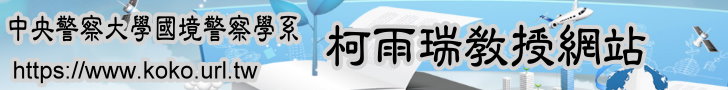 （建議使用工具列--〉檢視--〉文件引導模式/功能窗格）從「源頭安全管理」觀點探討大陸地區人民來台的「國境人流管理」機制柯雨瑞※、蔡政杰※※目次壹、前言貳、國境人流「源頭安全管理」概論》一、「源頭安全管理」之重要性》二、國境人流源頭管理參、兩岸交流仍存在安全性問題》一、兩岸關係之「一個中國」》二、中國大陸仍是臺灣安全之最大威脅者肆、開放大陸地區人民來台概況伍、大陸地區人民來台「源頭安全管理」之探討與分析》一、法令面》二、實務面陸、結論與建議》一、大陸地區人民申請來台，應由陸方先行審發通行證，我方再審發許可證，以符源頭安全管理之要旨》二、簽署兩岸境管協議》三、建立兩岸境管資訊交流平台》四、兩岸互設辦事機構，於境外審發大陸地區人民來台之許可證【參考文獻】【關鍵詞】源頭安全管理、國境人流管理、風險極小化、機會極大化。。。。。。。。。。。。。。。。。。。回目次〉〉壹、前言　　近年來，政府極力推動兩岸交流，除開放大陸地區人民來台觀光、健檢醫美，也放寬大陸地區人民來臺從事專業活動、商務活動、社會交流活動等條件，使大陸地區人民來台之人數急轉直上，2007年時，單年度來台之大陸地區人民僅有29萬餘人，至2014年，單年度來台之大陸地區人民已高達394萬餘人（如圖1），短短7年之間，大陸地區人民來台人數成長約13倍以上，且成逐年成長之趨勢，對於如此龐大之入境人數如何落實國境管理，實為一大挑戰；更何況，兩岸之間政治關係仍處於緊張局勢，兩岸人民對於國家主權之爭點亦為各自表述，就國家安全之層次而言，如果僅有一昧的開放大陸地區人民來台，而忽略安全管理之作為，恐亦不符合臺灣地區人民對於政府之寄望。　　馬英九總統於在總統府接見歐亞集團（Eurasia Group）總裁伊恩‧佈雷默（Ian Bremmer）時表示，政府將持續以「風險極小化、機會極大化」作為原則，推展兩岸關係，並使其達到過去60年來最好及最穩定之時刻。目前臺灣政府在處理兩岸關係之安全管理準則，也幾乎都是遵循著「風險極小化、機會極大化」之方向前進。換言之，在執行兩岸事務時，仍須以降低風險為重，之後，始擴大兩岸交流之契機，而要降低風險，最好之方法，即須從加強安全機制著手。　　開放兩岸交流是現階段政府執政之重要績效之一，而最能直接展現成果之績效指標，就是大陸地區人民來台之人數，以及所帶來之經濟效益，大陸地區人民來台人數增加，理論上而言其經濟效益自然伴隨提升，也會帶動國內各項產業之發展；例如：大陸地區商務人士來台，有助提升國內企業之商業利益；陸客來台觀光，則能增加在地消費，促進觀光相關產業發達；而近年來所開放之大陸地區人民來台接受健康檢查(Physical Examination)或醫學美容(Medical Cosmetic Surgery)，除宣揚我國國際醫療品質之高水準，亦令醫院增加額外收入。　　不過，政策指標通常都為兩面刃，若來台之大陸人民素質，均在水準之上，當然能達順利到政策開放之預期成果；反之，若大陸人民來台後，即從事與許可目的不符之活動，造成社會問題，容易造成臺灣民眾(我方民眾)對於政府極力推行之兩岸政策產生負面觀感，又若來台之大陸地區人民以特殊身分來台從事統戰工作，則將影響國家安全之層次。故本文即是從大陸地區人民來台人數增加之觀點，以及所產生之負面影響，探討源頭安全管理之重要性。而大陸人民來台之安全管理，屬於國境安全管理之一環，若從源頭管理之角度探討，則應著重在如何有效進行入境前之審查，令對我國有益之大陸地區人民來台，而將對我國可能有負面影響之大陸地區人民阻絕於境外；然後，當然尚須依靠相當嚴謹之國境安全管理作為。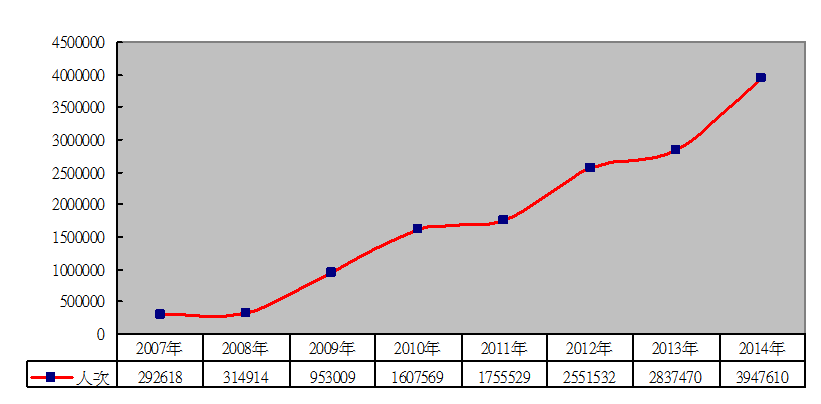 【圖1】2007年至2014年大陸地區人民入境臺灣地區人數成長圖。。。。。。。。。。。。。。。。。。。回目次〉〉貳、國境人流源頭安全管理概論一、「源頭安全管理」之重要性　　安全係一種抽象之感受，從不同之研究領域來探討各有其不同之定義，例如：以國土安全之研究範圍為例，國土安全涉及探討國家面臨外在攻擊（如恐怖主義）、天災侵襲（如颱風、地震）時之預防、處理及從災害中迅速加以復原等善後狀況；國土安全結合執法、災難、移民與反恐議題，在此國土安全研究領域來看，預防危害發生係安全之概念、即時處理進行中之危害係安全之概念、對於危害造成之損傷，進行善後復原亦是安全之概念，此為頗全面性之安全概念，亦是所謂廣義之安全概念。　　假若從另外一個研究領域加以探討，就犯罪行為造成個人傷害之觀點觀察，僅要個人身體有因犯罪行為而造成損傷，即無法稱為安全，亦即是從個人之角度而言，安全係不容許有絲毫之傷害發生，此係屬於比較狹義之安全概念。不同之學者對於安全之概念均會根據其研究領域限制而給予不同之定義，故，安全之概念，很難有一致之標準性。然而，從眾多研究之通說上，大部分之學者對於安全之概念，仍係比較趨向於狹義之安全，亦即安全應該係在於避免危害之發生，著重於保存主體現況之完整性，不容許安全維護之主體受到傷害或毀損，故，比較偏重於預防性之安全，而要達到預防性之安全，配套之管理作為即顯得格外重要。　　有關安全管理之定義，計有以下數種：1、運用最少之資源，達到無意外事件之最大效益；2、係為實現安全之目的，而透由組織及運用人力、物力、財力等各種物質資源之過程，它利用計畫、組織、指揮、協調、控制等管理機能，控制來自於人之不安全行為，避免發生傷亡事故，保證人們之生命安全與健康。　　而源頭安全管理屬於風險管理之一環，所謂事出必有因，欲找出解決問題之道，必然先要探索問題發生之起因，也就是要追尋問題之源頭。因食安問題是最貼近民眾生活，因此藉由食安問題事件來探討，最能感受源頭安全之重要性；2013年5月份國內爆發之毒澱粉事件，多家知名食品公司被檢出產品含有工業原料順丁烯二酸化製澱粉添加物，使得一般人喜愛吃之豆花、粉圓、米粉、黑輪…等食品，均蒙上有毒食品之陰影，重創臺灣一向聞名國際之飲食小吃業，甚至登上國際媒體版面，新加坡、香港、馬來西亞及韓國紛紛禁止臺灣食品上架販賣；2015年4月，臺灣引以為傲之手搖茶飲品，發生毒茶風暴，茶葉中檢驗出對人體有害之農藥殘留，衝擊茶飲市場。這一吃一喝之食安風暴，對我國不論在經濟面或國際形象層面，均產生重大之影響。　　食安問題之源頭安全在於食品原料，食品原料若產製於臺灣，在產製過程中，即受政府法令之約束，安全管理上問題較小；但是食品原料若是產製於國外，雖然臺灣政府還是可以制訂相關物品通關檢測標準、制度來進行防範，但是仍避免不了有心人士透過偽變造之報關文件、產地文件等證明資料來蒙混過關。同樣的，將食品之問題轉換為人之問題，在臺灣地區國境人流管理之制度上，雖已有相當完備之法令，但是，若遇有心人士以偽變造身分或持假證件申請來台，沒有作好源頭安全管理之作為，仍然是防不慎防。處理問題之最佳方法，即是避免問題發生。博士於處理警察業務基本原則中提及，其第一重要之原則，即是「事前預防重於事後處置」之觀念。而要達到事前預防之效果，除找出問題之源頭之外，更要進一步將安全管理與問題源頭作有效之結合。。。。。。。。。。。。。。。。。。。。回目次〉〉二、國境人流源頭安全管理　　有關於國境人流之「源頭安全管理」(source security management)之定義，乃指為實現安全之目的，而透由組織及運用人力、物力、財力等各種軟、硬體資源之過程，並利用設計、規劃、計畫、組織、指揮、協調、控制等管理之機能與機制，從人流與資訊流移動之源頭端開始著手，高度控制來自於人流與資訊流之不安全行為，避免民眾及社會發生傷亡事故，達到確保民眾生命安全與健康之目標。　　國境人流之源頭安全管理，根據本文綜合相關文獻資料之研究，它具有以下之重要特色：1、終極之核心目的，係要實現人流與資訊流安全之目標；2、國境人流之源頭安全管理所處理之標的物，係為國境人流與資訊流，而非國境物流；3、它涉及資源之有效運用，諸如：組織及運用人力、物力、財力等各種軟、硬體資源；4、運用科學管理之各式機能，諸如：設計、規劃、計畫、組織、指揮、協調、控制等機制；5、從人流與資訊流移動之源頭端開始著手管理；6、高度控制來自於人流及資訊流之不安全行為；7、避免民眾及社會發生傷亡事故，儘量達到無意外事件之最大效益；8、確保民眾生命安全與健康之目標，令民眾處在無憂無慮之狀態之中。　　以國境人流管理而言，人員之入出境管理，大致上可分為4大階段：1、入境前之身分審查；2、入境時證照查驗；3、入境後之居停管理；4、必要時之強制驅逐出國之出境手段。在此4個階段之中，入境前之身分審查及入境時之證照查驗，係屬於預防性之安全管理作為，進一步而言，若要達到阻絕非法於境外，落實源頭安全管理，則要從入境前之身分審查階段做起。　　國際間對於跨國之人口移動均有一定之管理規範，本國人欲進入其他國家之前，須獲得該國之同意，取得該國核發之簽證或事先同意以免簽證方式進入該國，否則，基於國家主權之行使，係有權拒絕其他國家之人民進入國內。國家在核發外國人簽證之前，最重要之處，乃是先審查入境者之身分，確認其入境後，不會對國家及社會造成危害，而基於阻絕非法於境外之安全概念，審發簽證之工作，一般均係在原屬國進行，由申請人在原屬國向欲入境國家派駐當地國之駐外使領館申請簽證，此種境外申請簽證之管理作為，在國境人流之管理上，即屬於源頭安全管理之作為。　　另外，除簽證申請之外，在國際機場之人流安全管理作為上，大多先進國家均利用資訊系統之運作來達到源頭安全管理之效果，例如美國政府規定，所有進入或離開美國之飛機均必須向海關及邊境保護局提交電子艙單，而美國之海關及邊境保護局有架設一個入口網站，專門在處理電子艙單之訊息，此網站系統稱為電子航前旅客資訊系統（Electronic Advance Passenger Information System, eAPIS)；又例如加拿大在旅客入出境資訊管理之部分，由加拿大國境事務署(CBSA)負責，採用航前旅客資訊系統（Advance Passenger Information, API）及旅客資訊系統(Passenger Information System, PAXIS)，用來查詢和分析旅客姓名紀錄(PNR)之資料。　　就我國而言，目前內政部移民署亦成立「入出國查驗監控中心」，採用航前旅客資訊系統（Advance Passenger Information System, APIS），用此項之系統，過濾旅客之資料。以上這些系統，最主要之功能，即是在於當旅客從出發國登機之際，相關資料即會立即傳輸到目的國，由目的國進行背景查核及安全分析，在旅客尚沒到達目的國之前，該國已經知道哪些旅客具有危害性，待旅客到達後，即可拒絕入境，或作其他之處置，此均為國境人流源頭安全管理之重要措施之一。。。。。。。。。。。。。。。。。。。。回目次〉〉參、兩岸交流仍存在安全性問題一、兩岸關係之「一個中國」　　臺灣地區與大陸地區之「政治問題」最具爭議性之部分，即在於「一個中國」之主權問題，此問題要追溯至國民黨軍與共產黨軍戰爭之歷史因素，從1948年9月到1949年1月，遼瀋戰役、平津戰役、准海戰役（徐蚌會戰），係國共軍方所經歷之三大戰役，僅是最後一役，國軍被共軍殲滅之兵力人數，即高達50萬人，因為國軍之挫敗，共軍得於，在北京宣告「中華人民共和國」成立，亦決定中華民國於遷台之命運。國軍對於戰敗且喪失國土之恥，耿耿於懷，在當時之時空背景下，僅有滿腹反共之熱血，又怎會承認共軍建國之事實，國軍仍然是以中華民國領導地位自居，認為中華民國總會有反攻大陸之一日。然而，國際關係是現實主義，兩國交往所重視之條件與前提，係國家實力，中華人民共和國政權所治理之大陸地區，在國際關係上係屬霸權之大國，因此國際社會當然是將中華人民共和國視為所謂之中國，而非遷移來台之中華民國。相對而論，中華民國在國際上被重視之地位，遂大幅之降低，因此，國民黨政權在遷台之前用中華民國名義在國際上所建立之關係，逐漸被中華人民共和國所取代，亦造成現今一個中國之問題持續發酵。　　近年來，兩岸政策隨著各自領導人之思維及不同時空背景之影響之下，變化起伏相當大。1995年到2007年之間，兩岸交流幾乎斷絕，衝突狀況頻傳。1995年先生延續先生「和平統一，一國兩制」政策，提出中國人不打中國人之「江八點」，但仍發生1995年到1996年間之台海飛彈危機；至1999年大陸更以臺灣為假想敵，進行大規模軍事演習；於2005年，先生發表「胡四點」，提出對台工作之四點「絕不」，緊接著頒，將「台獨」視為違法之行為；直至2008年，胡錦濤再提出「胡六點」，雖不脫離對台政策之基調，但已經表現出對台之善意，並突破兩岸之困境，兩岸交流開始漸露曙光。但兩岸之間之政治問題並未隨著兩岸交流之開放而淡化，兩岸之執政者隨著兩岸交流之正常化，不得不正視及處理兩岸之政治問題。在政治問題尚未解決之前，兩岸政府仍然對彼此存有顧忌，因此，在民間與官方之交流上，仍然相當重視安全議題，處處及時時提防，亦使得本文所探討之源頭安全，在如此之兩岸關係中，更顯現出其重要性。。。。。。。。。。。。。。。。。。。。回目次〉〉二、中國大陸仍是臺灣安全之最大威脅者 　　根據日本平成25年(2013年)防衛省防衛白皮書第1篇第1章第3節有關於中國部分(含臺灣)之文獻內容指出，中國大陸對於臺灣問題之認知，係認為這是牽涉中國大陸國家主權之「核心問題」，故對於此一課題，中國大陸特別加以重視之。中國大陸軍事能量之現代化之主要目標之一，即在於阻止臺灣之獨立。　　由於中國大陸與周邊相互接壤之陸地國家，諸如與俄羅斯等國，彼等國家與中國大陸之陸上國境關係，業已達到安定化之情境，在此一背景之下，中國軍事能量現代化之目的，所須最優先面臨之課題，已非處理與解決與中國周邊相互接壤之陸地國家之國境糾紛問題，取而代之者，係為處理臺灣之獨立問題，及當臺灣宣佈獨立之時，對於支援台獨運動之外國軍隊能進行有效之阻止。簡而言之，中國人民解放軍最主要之建軍目標，即要：1、殲滅台獨；2、阻止外國軍隊支援台獨。　　中國大陸為了達到「2020年前實現人民解放軍機械化及情報化(信息化)建設計畫」之建軍目標，在國防預算方面，就2013年而言，中國大陸之國防預算約略為7202億人民幣，約為3兆5484億新台幣。就臺灣而論，我國之國防預算約略為3145億新台幣，兩者相差約為11倍。中國大陸所公佈之國防預算，持續地快速增長。過去10年以來，國防預算業已成長4倍；過去25年以來，國防預算成長之規模，業已高達33倍。中國大陸所公佈之公開化國防預算，與實際支出之國防預算，兩者仍存有一定之差距性。再者，公開化之國防預算中，並不包括：裝備購入費用及研究開發費用。是以，就2013年而言，中國大陸之國防預算，如將裝備購入費用及研究開發費用一併加以計算，實際上，應超過7202億人民幣(約為3兆5484億新台幣)。【表1】2013年海峽兩岸軍力之比例【註】本表引自於日本平成25年(2013年)防衛省防衛白皮書，並經由作者重新再加以整理兩者軍力之倍數比率。　　海峽兩岸之軍力，具有以下之特色：　　1、就陸軍軍力而論，儘管中國人民解放軍擁有壓倒性之兵力數量，但其向臺灣本島進行登陸攻擊之能力，卻是有限。亦即，上述之兵力，其登陸作戰能力有其侷限性。中國人民解放軍為瞭解決上述之缺點，近年來，努力地建造大型之登陸艦，以提升其登陸作戰之能力。　　2、關於中國人民解放軍海、空軍軍力方面，中國不僅具有壓倒性之海、空軍數量，且近年來，亦著實地強化其現代化。就臺灣而論，海、空軍軍力之優勢，在於重視質之面向，然而，由於中國人民解放軍海、空軍正強化其現代化，故臺灣海、空軍軍力之優勢，並不突出。　　3、中國人民解放軍所擁有之多數短距離導彈，在射程方面，均能含蓋臺灣。對於來自中國大陸之導彈威脅，日本防衛省認為，臺灣國防部缺乏有效之對處與回應措施。　　依據日本防衛省之觀察與瞭解，中國大陸對於臺灣之政治主張，係認為臺灣是屬於中國大陸之一部分，而關於臺灣問題之政治屬性，中國大陸則堅持所謂之臺灣問題，是屬於中國之內政問題，並非國與國之國際問題。中國大陸與臺灣間相關議題之討論與研究，均須植基於一個大前提(大原則)之上，即一個中國。在兩岸問題上，中國大陸仍未放棄以和平之手段，促使兩岸在政治上之統一；有關於運用和平之手段以達統一之目標，是中國大陸努力之方向。就兩岸在政治上之統一議題而論，這是臺灣地區人民非常關切之問題；在中國大陸方面，中國則極力反對外國勢力從中阻撓或干涉兩岸政治上之統一，及臺灣獨立之行為。中國大陸為了有效地反制外國勢力阻撓兩岸之統一，及臺灣之獨立，經常表明仍未放棄軍事武力之行使與運用。亦即，於必要時，透由人民解放軍之軍力，排除外國勢力之阻撓，並殲滅台獨。為了令上述之軍事行動具有法律之基礎，於2005年3月，中國大陸制定「反國家分裂法」，將不放棄使用武力之原則，透由「反國家分裂法」之制定與頒布，使其明文化與合法化。　　於2012年，馬英九總統連任第二個任期，臺灣所追求之政治與經濟目標，在政治目標部分，馬英九總統並未主張臺灣獨立，亦即，不從事台獨運動，相對而論，臺灣設定之政治目標，係為「維持現狀」。「維持現狀」之態勢，是馬英九總統施政之重點。在經濟目標部分，則擴大臺灣與中國大陸之經濟交流與貿易，俾利促使臺灣經濟之發展。由於海峽兩岸相互簽署ECFA(Economic Cooperation Framework Agreement），且ECFA業已正式生效，故海峽兩岸現階段之關係，乃是以經濟發展為主要之範疇，以經濟交流為兩岸關係之核心，以此開展兩岸之關係。　　根據上述之資料，及其他之相關文獻，本文發現海峽兩岸之關係，具有以下之重要特色：　　1、針對臺灣問題而論，中國大陸認為臺灣是屬於中國大陸之一部分，這是中國國家主權之「核心問題」，及「內政問題」，而非國與國之國際關係問題，不容美、日等國外國勢力之幹預及阻礙； 　　2、中國大陸軍事力量之現代化之主要目標之一，即在於阻止與打擊臺灣之獨立；　　3、中國大陸有關於軍事與戰爭之定義，係採取廣義之觀點，軍事與戰爭除涉及「物理之手段」之外，尚包括「非物理之手段」。所謂之「非物理之手段」，此包括三戰，即輿論戰、心理戰及法律戰。而與軍事與戰爭實際之工作項目，則包括：軍事戰爭(物理手段)、政治戰、外交戰、經濟戰、文化戰、輿論戰、心理戰及法律戰。一般而論，臺灣民眾較易忽略：經濟戰、文化戰、輿論戰、心理戰及法律戰之戰法；　　4、中國人民解放軍最優先面臨之課題與主要任務，係為：(1)殲滅台獨勢力；(2)阻止美、日等外國軍隊支援台獨；亦即，人民解放軍之任務中，最嚴肅與最主要之問題，即為殲滅台獨反動之勢力；人民解放軍之現代化，不僅須具有擊敗臺灣軍力之能力，更進一步言，須有能力對抗美、日等國之軍力，以有效地阻止外國軍隊支援台獨；　　5、中國正推動「2020年前實現人民解放軍機械化及情報化(信息化)建設計畫」，中國特別重視如何建構良善之情報化(資訊化)機制；如將其運用於兩岸關係，從中國人民解放軍之觀點出發，如欲取得台海戰事之勝利，須特別重視情報戰；從臺灣國境人流管理機關之反製作為角度出發，臺灣則須建構一套境外人流管理機制，有效地防制中國人民解放軍或相關國安機關之諜報人員進出臺灣。　　6、兩岸相關議題之討論，中國大陸設定一個大原則，即須植基於一個大前提之下，即一個中國；　　7、中國大陸對台之政策，仍不放棄使用武力之原則，制定「反國家分裂法」，使武力之使用能合法化；　　8、面對中國大陸巨大之軍事威脅，臺灣設定之政治目標，就目前而論，係為「維持現狀」，而非兩岸政治上之統一；為了維持中華民國民主自由憲政之體制，臺灣仍堅持中華民國之獨立自主性，拒絕成為中國大陸之一省；在此一民主自由政治體制之選擇下，臺灣之國境管理執法機關，勢必須付出相當大之努力與代價，始能反制中國大陸之情報作為，達到良善化國境人流管理之目標；　　9、雖然兩岸處於高度之軍事對抗，但海峽兩岸現階段之關係，乃是以經濟發展為主要之範疇；　　10、有關於建構一套海峽兩岸相互信賴之軍事安全保障之機制，本文認為，這是一條可行之道路；除軍事安全保障機制之外，兩岸亦可針對國境人流管理之議題，建構一套良善化之境管機制，以防制跨境犯罪分子之竄流。　　11、臺灣國境人流管理所建構之境管機制，除須防制跨境犯罪、不法及違法分子之竄流外，亦須有能力有效地阻絕中國大陸軍事或相關從事諜報工作人員入出臺灣，以斷絕其情報作為與活動。如何有效地過濾出上述之諜報工作人員，此一極重要之工作，亦宜成為臺灣國境人流管理機關之核心工作之一。。。。。。。。。。。。。。。。。。。。回目次〉〉肆、開放大陸地區人民來台概況　　1989年臺灣開放大陸地區人民可以來台探親，但當時因為兩岸人民對彼此生活狀況瞭解有限，再加上當時政治因素之影響，一直到2007年之前，臺灣社會之氛圍，仍無法友善之對待大陸地區人民，在如此之時空背景下，臺灣政府對於大陸地區人民來台申請案件審查均相當嚴格，臺灣地區人民對於大陸地區人民之來台，則懷有高度之不信任感與輕視；那時，臺灣政府對於大陸政策，係採閉鎖態度，造成當時之臺灣民眾，普遍認為來台之大陸地區人民絕大部分，均是心懷不軌，另有企圖，因此，兩岸人民之間鮮有交流，彼此對待之態度，亦不友善。　　2008年5月，馬英九先生當選中華民國總統，以開放兩岸交流為主要施政方針，且以兩岸政策作為施政績效，逐漸開放兩岸各階層人民之交流，使來台之大陸地區人民人數大幅增加，兩岸交流日趨平穩。行政院大陸委員會亦曾委託國立政治大學選舉研究中心於至以電話訪問臺灣地區20歲以上成年民眾，共完成1,070個有效樣本，其中對於「對兩岸交流速度之看法」，認為「剛剛好」之民眾有39.8%，另有31.7%之民眾認為「太快」，17.8%之民眾認為「太慢」。至於會有高達3成以上之民眾會認為兩岸交流開放太快，可以從兩方面來觀察，一是兩岸主要交流之法令修正之頻率與其他法令比較之下，高出許多；另外，從修法之內容考察，可明顯發現法令之管制作為，係逐步寬鬆化（如表2）；另一方面則是可從近5年大陸地區人民來台人數增加之情形看出開放之幅度（如圖2至4）。　　另外，根據上述國立政治大學選舉研究中心之實證統計調查，民眾認知大陸政府對我政府之態度，「不友善」（52.2%）比例高於「友善」（28.2%）；而在對我人民態度上，有44.4%之民眾認為不友善，38.8%之民眾認為友善，亦清楚顯示多數之臺灣民眾，對於大陸仍是存有一定程度之疑慮與不安全感，此和政府一心想開放兩岸政策之方針是有衝突性，亦說明政府在開放兩岸交流之同時，仍需提出相對之安全管理配套措施，俾利令民眾可安心接受兩岸開放之交流，而非對於兩岸開放之狀況，抱持恐懼、懷疑、不信任與擔憂之態度。【表2】大陸地區人民申請來台法規修正頻率一覽表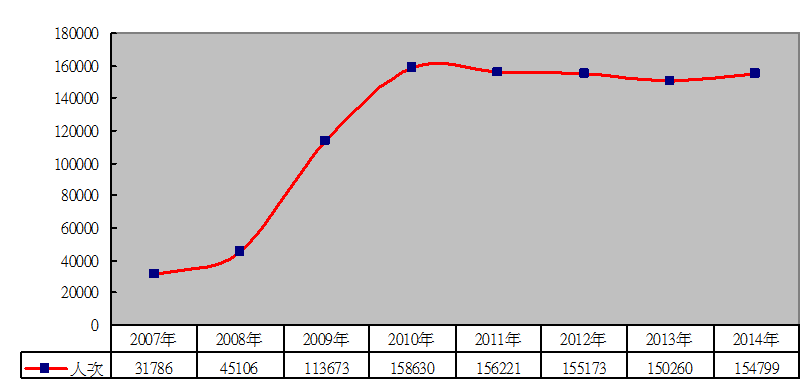 【圖2】2007年至2014年大陸地區專業人士入境臺灣地區人數成長圖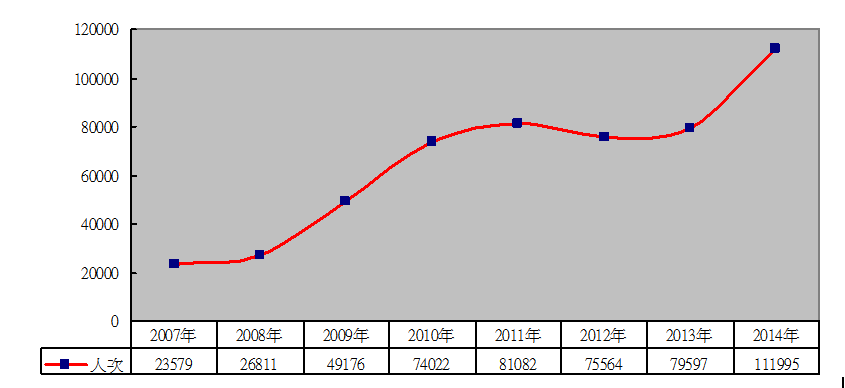 【圖3】2007年至2014年大陸地區商務人士入境臺灣地區人數成長圖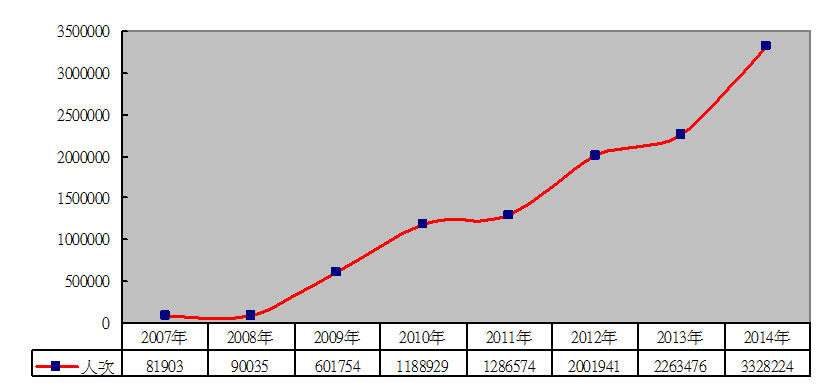 【圖4】2007年至2014年大陸地區觀光客入境臺灣地區人數成長圖　　另外政府於2012年1月始開放大陸地區人民以健檢醫美事由申請來臺台，開放至今，以該事由來台總人數雖然不多，但成長速度頗快，且因其安全管理機制似存有疏漏之虞，因此，本文亦將其列為主要研究指標之一。健檢醫美事由首年開放時，對大陸地區人民並無設定任何條件，只要是大陸地區之人民，均可透由行政院衛生福利部公告合格之醫院，代申請或委託綜合或甲種旅行社代至入出國及移民署申請，開放當年來台總人次計有5萬3,901人，平均每月來台人次為4,491人。　　然而，惟因來台健檢醫美陸客違規情況嚴重，2012年12月政府修正法令，將來台健檢醫美之陸客比照來台個人旅遊之陸客，限制申請資格，並且比照觀光局管理旅行業之模式，規定醫院須向移民署繳納保證金，一旦代申請之陸客有逾期停留或違規情形，即扣繳保證金，若該醫院未繳納保證金，即停止其代申請之業務，惟2014年單年度大陸地區人區人民來台健檢醫美之總人次計5萬4,433人，平均每月來台人次為4,536人，與修法前之人數相當，可見修法後並無有效降低大陸地區人民來台醫美健檢之人數。。。。。。。。。。。。。。。。。。。。回目次〉〉伍、大陸地區人民來台源頭安全管理之探討與分析　　觀察兩岸之歷史背景，可理解臺灣與大陸之交流係無法避開政治因素之影響；從大陸地區人民來台人數之增長，亦不難看出臺灣之社會及相關產業已經對其產生相當之依賴性；從民調之內容則可發現，臺灣地區人民對於大陸之交流仍然存有戒心，並不放心兩岸可進行全面之開放交流。故，不論從歷史、現況或民意調查各層面來探討，政府對於大陸地區人民來台之安全管理仍然不宜有所鬆懈，愈開放兩岸交流之路，愈需要重視安全管理，始能因應民意，掌握現況。　　本文探討之大陸地區人民來台之安全管理，主軸在於跨境人流管理作為，偏向於狹義之安全管理概念，屬於預防性之安全管理，其最好之管理作為，當屬於採取境外管理之源頭安全管理概念，最理想之狀況，就是比照外交部於其他國家核發簽證之作法，在大陸地區設立辦事處，核發大陸地區人民入出境許可證，如此一來，在大陸地區即可做好源頭安全管理，阻絕非法於境外，亦是跨境人流管理之安全準則。但是，以目前兩岸談判之過程來看，要在大陸地區設立辦事處，並且審發入出境許可證，還需仰賴行政院大陸委員會及海峽兩岸交流基金會再持續與陸方溝通，其設立辦事處之可行性與困難處，將於次節文中深入探討。　　然而，在尚未於大陸地區設立辦事處之前，想達到源頭安全管理之目標，恐怕只能退而求其次，透過官方之交流管道，由大陸公安部及所屬相關單位先行審查欲來台之大陸地區人民身分背景及文件；雖然兩岸政府在政治關係上之互信基礎尚嫌不足，由大陸官方自行審核來台對象之背景，從國安角度看來，仍有相當之疑慮。但是，如果僅從社會安全面來看，兩岸早已於在南京市簽署「海峽兩岸共同打擊犯罪及司法互助協議」，對於打撃犯罪，維護中華人民安全有著共同之信念，而且臺灣內政部警政署刑事警察局與大陸公安部刑偵局已有多次跨境合作打擊犯罪之成功經驗，所以，在跨境人流安全管理之部分，只要大陸官方肯協助審核來台者之身分及文件，其安全性一定會高於完全由臺灣官方之境內審查。舉例而言，欲來台之大陸地區人民若持用大陸虛設公司所開立之在職證明作為申請文件，臺灣官方很難去實質查證該公司之真實性，往往僅能就書面資料程式審查後，許可來台；但是大陸官方若能協助審查，則可透過大陸相關政府機關查明該在職證明之真偽，杜絕不法。以下即是要以目前尚無法在大陸設立辦事處之前，就現行法令面與實務面，來進行源頭安全管理之探討。。。。。。。。。。。。。。。。。。。。回目次〉〉一、法令面　　依「臺灣地區與大陸地區人民關係條例」第10條規定，大陸地區人民申請來台採許可制，並授權相關主管機關訂定子辦法予以規範；檢閱「大陸地區人民進入臺灣地區許可辦法」相關附表及「大陸地區人民來臺從事觀光活動許可辦法」等大陸地區人民申請來台之相關子辦法規定，可從其申請入出境許可證之應備文件發現，大陸地區人民申請來台之發證機制可分為以下兩類：　　（一）臺灣先發入出境許可證，大陸再憑核發大陸居民往來臺灣通行證（以下簡稱大通證）及其簽注，如團聚、探親、專業、商務等交流。　　（二）大陸先核發大通證及其簽注，臺灣再憑發入出境許可證，如團體旅遊、自由行等交流。從源頭安全管理之角度加以觀察，大陸地區人民申請來台，其檢附之文件，若未在大陸地區先進行實質審核，以現代科技之發達，偽變造檔之技術亦愈來愈高超之情況之下，臺灣官方欲從單方面檢驗申請檔之真實性，難度頗高，很容易讓有心人士利用此一漏洞申請來台。如欲透過海基、海協大兩會機制協助查證，因申請案件都有一定之時效性，恐緩不濟急，再加上外界各方之壓力，造成臺灣官方在審查大陸檔時，若在一定審案效期內，無法查出不法證據，就只能認定其為合法，同意發給入出境許可證，大陸人民再持憑入出境許可證至大陸公安部門申請大通證及簽注，此時，公安部門見到申請人已持有臺灣核發之入出境許可證，自然會認為臺灣官方已審核過申請人之身分無誤，如申請人並非遭大陸限制出境之對象，公安部門將不會再深入追查申請人之身分背景。所以，上述之發證機制，其實是消極性之安全管理作為，並不符合源頭安全管理之觀念。然而，大部分來台之大陸地區人民，均是以這種「消極性安全管理作為」之審核方式入境，危安之風險相當高，值得政府部門重視之。但在臺灣方面，勢必不會依照陸方之管理機制照單全收，而要求來台之大陸地區人民必須事先提出申請，經審核通過後，核發入出境許可證，作為簽證之性質，而在大陸地區人民入境時，臺灣亦不會將入出境查驗章蓋在大通證上，而是蓋在臺灣核發之入出境許可證之上，如此作為，就臺灣之立場而言，大陸地區人民來台仍是要經過申請簽證之概念行為，亦是作出主權之表現；兩岸雙方之國境管理機制即在如此之各自表述，互不干涉之規範下，平穩之交流。然而，大陸方面要審批大陸地區人民來台之大通證和簽注，除2008年始開放之觀光事由以外，以其他事由來台之部分，均須先由臺灣審發入出境許可證，大陸方面始會審批大通證及簽注；而觀光政策由於近年來始推動，且為達到具體之成果，雙方在一開始之協議中，便談妥由陸方先核發大通證及簽注，臺灣再核發入出境許可證，因此審批許可之流程上，是具有差異性與變異性，而觀光政策所推行陸方先發證之措施，始係源頭安全管理之作為，亦為一般國際上認知之國際人流管理機制。假若，先暫不考量陸方蓄意安排人士來台進行諜報之可能性，若由陸方先行審批大通證及簽注，至少，尚能初步審核來台大陸地區人民之背景之虛實，所附財力、專業等證明文件之實偽，且大陸官方較瞭解大陸地區人民之生活民情，亦較容易查出不合乎常理之申請案件，杜絕不法之大陸地區人民申請來台。反之，若由臺灣先行審發入出境許可證，僅能就大陸地區人民所附文件進行書面審查，對於所附文書之真偽，亦僅能靠兩岸公證、驗證制度把關，但兩岸公證、驗證之內容有簽署協議規定，並非所有文書均可經由公證、驗證制度處理，亦會造成前文所提司法檢察官所擔憂之處，審查內容偏向程式(形式上之程式)審查，而非實質內容真實性之審查，其審查效用並不大，存有頗大之風險性與不確定性；尤其對於初次來台，在台完全無任何紀錄之對象而言，僅要申請資格符合，幾乎全數發證，如此，兩岸人民關係條例第10條所定之入境許可制，在實質上反而成為入境報備、事後追懲制，對於安全管理是否得當，係相當值得討論。。。。。。。。。。。。。。。。。。。。回目次〉〉二、實務面　　「消極性之安全管理作為」固然有其風險性，但至少仍由兩岸雙方之入出境管理部門審核合法之證件，亦能達到一定程度之管理效用，但是，事實上，臺灣媒體屢屢報導大陸地區人民透過各類交流事由來台後，從事與許可目的不符之活動，而追究其原因，大部分均是因為源頭管理之作為不足所致，以下列出近年來一部分之媒體案件：　　（一）自由時報頭版：來台健檢醫美，中國假僧民詐財。　　（二）2013年5月20日自由時報B4版：大陸金光黨，假元寶騙法師305萬。　　（三）自由時報A29版：中國祈福黨落網，反嗆臺灣人亦騙錢。　　（四）聯合報A2版：陸客來台健檢醫美，滯留行方不明人數最多。　　（五）2013年9月18日中時電子報：人肉鑑價師，給大陸應召女標行情。　　（六）2014年5月30日TVBS電子報：假自由行真賣淫，陸女3天就被逮。　　（七）2014年12月5日民視電子報：陸客偷廟宇金牌 贓物藏海邊石縫。　　（八）2015年3月14日民視電子報：假觀光（陸客自由行）真賣淫 應召站通訊軟體攬客。　　（九）2015年4月1日中時電子報：大陸４賊流竄龍山寺，專扒日本客。　　（十）聯合報A5版：假邀請，真觀光，兩岸人頭社團，年賺佣金千萬。　　近年來媒體報導大陸地區人民來台之違法案件，多以觀光、專業商務、醫美健檢等事由申請來臺，而絕大部分違法之大陸地區人民，均係預謀犯案，鮮有臨時起意而犯案者，亦就是這些違法之大陸地區人民在還沒來台之前，就已經打算來台後將進行犯罪之行為，然而，因缺乏源頭管理之機制，致使已有犯罪動機之大陸地區人民仍然可以順利申請來台，根據媒體報導內容分析，渠等申請來台之常見違法方式如下：　　（一）使用偽變造之證明文件：如身分證明、在職證明、存款證明。　　（二）利用臺灣空頭公司或邀請單位申辦來台。　　（三）兩岸人蛇集團先出錢，讓大陸女子以合法程序申辦來台觀光或健檢醫美，再控制其行動，從事賣淫行為。　　另外，近兩年以健檢醫美事由來台賣淫之大陸女子有增加之趨勢，經研究發現，大陸境管機關並未就大陸地區人民來台健檢醫美一事，與臺灣主管機關達成共識，故，陸方並不會審批大陸地區人民以健檢醫美事由來台之簽注，等於從源頭處，即無任何審核身分之管理作為；又健檢醫美並未如陸客自由行有居住城市之限制，故若設籍在未開放個人旅遊之城市，或係生活水準較低之對象，即可透過健檢醫美之管道申請來台，至於財力證明之部分，因為不需經過大陸境管機關之審查，故多用偽造之財力證明資格文件申請來台。再者，因為大陸境管機關不肯審發人民來台健檢醫美之簽注，故，經我方許可來台健檢醫美之對象，即不能持大陸居民往來臺灣通行證從大陸地區直航來台，而是持用大陸護照，紛紛從香港入境來台，如此，又缺少在源頭端之出境查驗管理作為，亦形成安全管理上之大漏洞；以上之種種因素，其重點均脫離不了「源頭安全管理」。。。。。。。。。。。。。。。。。。。。回目次〉〉陸、結論與建議　　「安全」係一個很簡單易懂之概念，但知易行難，尤其要將安全擴展到國家之層次，更需面面俱到。國境人流之安全管理，已係國家安全之層級，稍有不慎，很容易引發國安危機，甚至影響到國際關係。我國國民於2012年11月獲得美國同意免簽入境美國，在全球近200個國家中，僅有30幾個國家獲得美國同意免簽入境美國，而我國又是唯一未有邦交國之國家，如此之高規格待遇，難道係為用美牛換來之代價？相信對國境安全稍有研究之人均會同意，以美國如此重視安全之國家，絕不可能犧牲國家安全，以換取商業利益，更何況以我國之貿易需求，又能提供美國多少之經濟利益？能獲得美國同意免簽之主要原因，除我國在人口販運防制之表現優異之外，在國境人流管理之成效亦是主因之一，包括採用自動通關系統（e-Gate）、航前旅客資訊系統（APIS）等，這些均係安全管理措施上之資訊系統，亦呈現出我國對於國境線上安全管理之決心。一、大陸地區人民申請來台，應由陸方先行審發通行證，我方再審發許可證，以符源頭安全管理之要旨　　然而，就如前文所述，在兩岸如此開放之狀況之下，我方對於大陸地區人民來台之管理機制仍嫌不足，至2014年3月止，仍有2317人在臺行方不明，部分民意代表更直接指出，這些行方不明之大陸人士將會造成國家危安，國安局亦承認有如此多大陸人民停留在台，的確有相當之安全顧慮，可見大陸人民來台之管理作為，確實有其重要性，而其重點即在於缺乏源頭安全管理。就本文之研究之結果而言，在兩岸政策持續開放之狀況下，兩岸入出境管理之作為，亦應愈來愈有制度化，首重即在改革兩岸人民往來之發證機制，在前文章節內容，本文已從源頭管理角度，探討發證機制之利弊情形，因此，在未於大陸地區設置辦事處，並派員審核許可證之前，最佳之方法，仍是應持續與大陸方面進行積極與良性之溝通，比照陸客來台觀光模式，不分大陸地區人民來台之事由，均應該由大陸方面先行審批大通證及簽注。。。。。。。。。。。。。。。。。。。。回目次〉〉二、簽署兩岸境管協議　　雖然在與陸方之信任基礎不足之前提下，如此之源頭安全管理方式並非完美，但至少可減少許多來台動機不單純之大陸地區人民來台機率，對國境安全管理上有實質之功效。而且，陸客觀光之發證程式已有前例，可見陸方對於如此之發證程式並非不能接受，僅要循例持續溝通，或採個點突破，欲令陸方接受，並非不可能之事，當然最僅化之方法，是兩岸境管機關可以透過溝通協商方式，簽署境管協議（或備忘錄），將法令規定明文化，甚至內國法化，誠如本文一再強調，兩岸交流已經發展到相當之規模，兩岸在國境管理作為不應該仍是各自為政，應朝向以相互攜手合作、建立共識、相互支援及共創安全為理想目標，如同兩岸共同打擊犯罪之意旨一般，均係為兩岸人民安全所努力。故就境管合作部分，理應簽署協議，制訂兩岸合作之範圍，詳細規範兩岸人民入出境之管理作為，令兩岸人民有所遵循，減少境管問題發生，令人民確實體會到兩岸合作之成果。透過大陸先審發大通證及簽注，進行實質審核後，再由臺灣來審發入出境許可證，始能達到源頭管理之效果。三、建立兩岸境管資訊交流平台　　即使兩岸境管協議之門檻可能較高，但是，建立兩岸資訊交流之平臺，卻是須要積極推動之作為，一來可作為兩岸互設辦事處之資訊安全管理之平臺，再者，就兩岸國境人流管理之資訊平臺而論，假若兩岸能共同建構一套跨境之國境人流管理資訊系統，則能大幅度地提升兩岸國境人流管理之實際成效，並強化兩岸政府間之交流與合作，促進兩岸之合作，可謂互蒙其利，可創造雙贏之局面。　　跨境人流管理資訊係相當具有高度之即時性，兩岸在人流管理之作為上有何改變，均應該透過資訊交流平臺令對方有所因應，若資訊來不及傳遞，所影響之處，即是兩岸人民入出境之權益，亦會打擊到兩岸入出境管理機關人員之工作士氣，因此建議可仿照上述歐盟SIS II之模式，建立資訊交流平臺，令兩岸政府認為可相互公開之境管資訊，可互通有無，掌握彼此最新動態，除達到安全管理之效果，亦可減少人民無法入出境之困境發生，加速通關之速度，與提升安全性。。。。。。。。。。。。。。。。。。。。回目次〉〉四、兩岸互設辦事機構，於境外審發大陸地區人民來台之許可證　　大陸前海協會會長先生，在民國102年1月時，即提出欲在1年內，爭取互設兩會辦事處之議題，其設立之宗旨則在於服務民眾。在陸方拋出此一議題之後，兩岸官方對於互設辦事處之作業亦隨即展開。至102年4月11日，行政院根據兩岸人民關係條例第6條規定，通過「大陸地區處理兩岸人民往來事務機關在臺灣地區設立分支機構條例」，為兩岸互設辦事處奠定之法源依據，陸委員副主委先生亦表示，兩岸兩會互設分支機構仍積極爭取辦證功能，雙方已同意即日起展開業務溝通，但何時完成協商，我方並沒有時間表，此亦正式推翻先生先前所提，年內完成之主張；至102年5月，陸委會副主委吳美女士（時為陸委會主任秘書兼發言人）亦在媒體上公開表示，兩岸兩會已就互設辦事處主要業務功能交換意見清單，提供經貿、旅遊、文化、教育、社會等各項協助與服務，至於在辦理旅行證件服務方面，雙方將會深入討論，另人道探視之問題，涉及雙方內部法律問題，仍有歧視，尚需溝通。　　從海、陸雙方在媒體上之發言內容觀察，兩岸對於互設辦事機構確實有其推動之共識，但是對於辦事機構之性質、功能及立場，仍存有許有需要溝通之問題點，尤其在本文主要探討之發證功能上，似乎沒有共識，因為大陸地區核發臺灣之入出境許可證，若解讀為簽證之性質，則屬於國家主權之行使，大陸方面，是不可能同意之，雙方欲化解雙方之歧見，恐非短期內可以達成之目標。因此，原先海、會已經同意將互設辦事處之議題，正式列入兩會之協商議程，外界推估，應會在兩岸兩會第十次高層會談展開談判，但第十次高層會談，業已在落幕，雙方簽署「海峽兩岸地震監測合作協議」及「海峽兩岸氣象合作協議」，然而從陸委會對外之新聞稿來看，對於互設辦事處之議題隻字未提，似乎是陷入膠著狀態。兩岸關係是如此，臺灣內部對於兩岸互設辦事處之阻礙亦不小，102年6月立法院臨時會內政、司法及法制委員會聯席會遭在野黨杯葛，無法審查「大陸地區處理兩岸人民往來事務機關在臺灣地區設立分支機構條例」，陸委會還為此發表新聞稿，表示遺憾，雖然國內民眾有7成以上贊成兩岸互設辦事處，另有8成民眾認為互設辦事處應具有發證之功能，但兩岸互設辦事處之進展，似呈現膠著不進之狀態。　　兩岸互設辦事處在內、外交攻下，顯得困難重重，行政機關之間彼此之團結與良性溝通，更顯重要。而在大陸地區設置辦事處具備發證之功能，絕對有其必要性，因為惟有在大陸地區設置辦事處進行入境前之身分實質審查，始能達到管理實效，否則，在臺灣之移民行政機關，僅憑書面資料審查批准遠在大陸地區之申請人，在安全顧慮上，確實是令人擔憂之問題。　　雖然目前兩岸互設辦事機構之推動工作仍未見曙光，但其仍是正確之方向，如欲於國境人流管理之作為上實施源頭安全管理，達到維護國家安全之要求，則駐陸設立辦事機構審發來台許可證，係必要且必須之功能，甚至對於結婚來台申請來台之大陸地區人民，均應比較駐外館處之作法，在駐陸辦事機構先進行面談，或許要獲得陸方之同意並不容易，但僅能朝此方向逐步推進，不宜輕言放棄。　　玆以我方審發許可證功能為例，主要係要確認申請人之身分背景，及入台後是否會有危害國家及社會安定之虞，至於陸方介意之審發許可證動作，我方可行之因應措施，可作以下之重點考量：1、是否須在駐陸辦事機構，由我方移民官直接審發？2、或是由駐陸視窗之我方移民官，僅負責核對申請人資料及初審工作，再將申請案件以保密電郵、保密傳真或外交郵袋方式，寄回或傳送臺灣，由移民署審發許可證。我方可採取陸方亦能接受之模式，如此，我方亦達到源頭安全管理之效果，陸方亦不用擔心主權之問題…。諸如此類作為，均可廣泛討論作為政策參考，我方實不宜輕言放棄落實源頭安全管理之機會與途徑。　　另外，大陸配偶申請來台需在駐陸機構面談功能，陸方在意之處，仍係主權之行使問題，而我方在意之部分，則係人流之安全問題，故，若將「面談」之用詞，轉換為「兩岸婚姻輔導」或其他較為中性之用詞，如此之感受，會減少很大之衝突，美其名，為令大陸地區人民瞭解臺灣之民情，及臺灣配偶之生活狀況，避免被臺灣配偶欺騙赴台，故先由駐陸辦事機構進行婚姻輔導或其他來台事由之會談，但實際上，即是面談之效用，能達到防制假結婚，或來台從事與申請目的不合之活動案件之發生，且能避開兩岸關係之敏感神經，諸如此類之替代方案，亦均可討論，作為政策參考。故，兩岸互設辦事機構增加審發入出境許可證及面談功能，並非完全行不通之管道，事在人為，宜瞭解兩岸深層之關係，避開地雷區，並以兩岸共同之利益為考量進行談判，始能得到雙贏之氛園。　　兩岸關係存在不確定性之政治因素，欲平穩且安全之發展，確實係一門相當大之學問與課題，期望透過本文之研究成果，達到拋磚引玉之效果，令國境人流管理中之源頭安全管理之議題，能逐漸浮現，令兩岸互設辦事機構審發入台證，及進行面談之功能，可受到相當程度之高度重視，逐步形成政府政策之參考指標，有助於兩岸常態化之交流。。。。。。。。。。。。。。。。。。。。回目次〉〉參考文獻。中文參考文獻。英文參考文獻。網路參考文獻。其他參考文獻中文參考文獻：◎Antonio, Tujan. Jr.著，黃國治譯(2008)，勞工遷移、彈性化與全球化，收錄於夏曉鵑、陳信行、黃德北編(2008)，跨界流離－全球化下的移民與移工上冊，臺北：臺灣社會研究雜誌。◎Babbie, Earl著，劉鶴群等人譯(2010)，社會科學研究方法，雙葉書廊：台北市。◎Beach, Charles. M. (2012)，加拿大評點制：優劣分析及經驗談，收錄於2012年移民政策國際研討會-全球人才競逐研討會實錄。臺北市：臺北花園大酒店。◎Donnelly, Jack原著，江素慧譯(2007)，普世人權：理論與實踐，台北巿：巨流，頁7-10。◎Kivisto, Peter & Faist, Thomas著(2013)，國家教育研究院主譯，葉宗顯譯(2013)，跨越邊界：當代遷徙的因果，新北：韋伯文化國際。◎Kumar, Ranjit著，潘中道.等人譯(2000)，研究方法：步驟化學習指南，學富文化：台北市。◎丁渝洲主編(2004)，台灣安全戰略評估2003-2004，台北:財團法人兩岸交流遠景基金會。◎丁渝洲主編(2005)，台灣安全戰略評估2004-2005，台北:財團法人兩岸交流遠景基金會。◎刁仁國（2000），論外國人入出國的權利，中央警察大學學報，第37期，2000年10月。◎刁仁國(2001)，外國人入出境管理法論，桃園：中央警察大學，民國90年3月，頁1-23。◎刁仁國(2006)，論外國人個人資料之保護─以按捺指紋及入出境管理資料庫之利用為中心，國境執法與移民政策學術研討會。◎刁仁國(2007)，入出境資料庫建置與利用法律問題之研究，中央警察大學國境警察學報第七期，頁1-18頁。◎刁仁國(2007)，英國反恐法制初探，國土安全與移民、海巡執法學術研討會，頁85-96。◎刁仁國(2007)，淺論美國與歐盟乘客姓名記錄（PNR）協議對我國國境執法的啟示，第一屆國境安全與人口移動 學術研討會，頁75~88。◎刁仁國(2008)，九一一事件後美國移民政策初探，中央警察大學國境警察，學報第十期，頁103-132。◎刁仁國(2008)，九一一事件後美國移民政策析論，第二屆國土安全學術研討會，頁56~71。◎刁仁國(2010)，淺論生物辨識技術在機場安全維護之運用與對隱私權之影響，發表於中央警察大學國境警察學系與移民研究中心共同舉辦之國境管理與移民事務學術研討會。◎刁仁國、許義寶、柯雨瑞(1999)，國境警察因應『發展台灣成為在亞太營運中心』所面臨之問題現況與具體對策，警學叢刊第30卷1期，頁203-243。◎刁仁國、簡建章（2011），我國旅客入出境自動查驗通關系統介紹及評析，2011年人口移動與執法學術研討會論文集。◎三民補習班(2011)，移民實務，臺北：三民補習班。◎于長豪(2007)，開放大陸人民來台政策衍生之犯罪問題研究，國立政治大學國家安全與大陸研究所碩士論文。◎于達同(2010)。開放大陸觀光客來臺對國家安全影響之研究。銘傳大學社會科學院國家發展與兩岸關係碩士在職專班碩士論文。◎中央研究院（2010），中央研究院報告No.004---人口政策建議書。◎中國勞工編輯部(1992)，首宗非法大陸勞工職業災害案例──雖為非法，只要有受僱用事實，仍可獲勞基法保障，中國勞工，第907期。◎內政部（2004），現階段移民政策綱領草案。◎內政部入出國及移民署(2009)，移民行政白皮書，台北市：移民署。◎內政部入出國及移民署（2010），2010年防制人口販運成效報告。◎內政部統計處（2006），內政統計通報2006年第30週。◎內政部警政署委託研究報告（2005），防制大陸地區人民非法移民之研究--從國家安全利益觀點之分析與對策，台北：內政部警政署。◎天下雜誌(2011)，非懂不可 中國2015 獨家解密十二五規劃，天下雜誌特刊50號，台北：天下雜誌。◎手塚和彰原著(1991)，國際關係研究中心編譯，外籍勞工問題之探討，臺北：行政院勞工委員會。◎王士帆譯(2014)，Helmut Satzger著，國際刑法與歐洲刑法，初版第1刷，台北：元照。◎王士維（2004），中國大陸出境旅遊政策之研究，台灣大學，國家發展研究所大陸組碩士論文。◎王仁弘(2003)，我國外國人收容政策執行之研究，國立台北大學公共行政暨政策學系碩士論文。◎王世智(2012)，新移民處遇工具書，臺南：南市牧德關懷協會。◎王兆鵬(2000). 搜索扣押與刑事被告的憲法權利，國立臺灣大學法學叢書（124），臺北：國立台灣大學。◎王如哲(2002)，知識經濟與教育。臺北市：五南。◎王育慧(2009)，論婚姻移民工作權、應考試權與服公職權，華崗法粹，頁121-146。◎王孟平、張世強（2006），亞太技術勞工的國際移動與政策議題：人才流失或人才交換，收於國境學報第五期，桃園縣：中央警察大學。◎王孟平、張世強(2010)，涉外執法中的政治考量與人權爭議：美國亞利桑納州移民法爭議的借鏡與省思，收錄於中央警察大學外事警察研究所舉辦之2010年涉外執法政策與實務學術研討會論文集，頁18-37。◎王尚志(2003)，我國外籍勞工許可及管理法制與實踐之研究，國立臺灣海洋大學海洋法律研究所碩士論文，頁152-154。◎王怡文(2009)，日本政府因應少子化對國小衝擊的教育政策研究，國立臺南大學教育經營與管理研究所碩士論文。◎王俊元(2012)，計畫趕不上變化？風險因素對台灣地方政府策略管理影響之研究，東吳政治學報，第三十卷第三期，頁109-159頁。◎王保鍵(2013)，解析美國2013年移民改革政策，國會，第41卷第9期，2013年9月，頁34-35。◎王政(2014)，澳洲安全情報局反恐法制與監督機制，刑事法雜誌第58卷第3期，頁39-76。◎王書錚(2004)，全球非法移民現況及發展之研究，收錄於非傳統性安全威脅研究報告第3輯，頁217-240。  ◎王書錚（2004），全球非法移民現況及發展之研究，非傳統性安全威脅研究報告2003，國家安全叢書。◎王惠玲(1991)，德奧外籍勞工問題探討，中國文化大學勞工研究所與國際勞工研究資料中心共同舉辦之經社變遷與勞工問題學術研討會論文。◎王惠玲(1993)，德奧外籍勞工問題探討，國立政治大學勞動學報，第1～17頁。◎王智盛(2007)，兩岸人民關係的國家安全分析；以台灣人民進入大陸地區為例，台灣大學國發所博士論文。◎王智盛(2008)，兩岸人民關係條例的國家安全解析—以台灣地區人民進入大陸地區為例，台灣大學國家發展研究所博士論文。◎王智盛(2010)，中國大陸的衛生外交—兼論兩岸衛生合作的可能路徑，2010年中國政治學會年會暨學術研討會，高雄：中山大學。◎王智盛(2010)，兩岸政治談判的時機、議題和途徑，全球、兩岸、臺灣—蔡政文教授七十華誕學術論文研討會，台北：台灣大學社會科學院。◎王智盛(2010)，後ECFA時期大陸在台人士之安全管理，台北：亞太和平研究基金會後ECFA時期大陸在台人士之安全管理座談會。◎王智盛(2010)，陸客來台自由行對我政府之挑戰，台北：亞太和平研究基金會陸客來台自由行對我政府之挑戰座談會。◎王智盛(2011)，大陸近來勞工抗爭運動發展與對政治、經濟、社會之影響，台北：亞太和平研究基金會座談會。◎王智盛(2011)，從制度性整合理論初探金廈整合的分析框架—以海峽西岸經濟區與粵港澳合作框架的比較分析為例，小三通試辦十週年學術研討會，金門：金門大學。◎王智盛(2012)，大陸地區人民來台的國境管理機制---以管制理論分析，第二屆國境管理與執法學術研討會，台北：中央警察大學。◎王智盛(2012)，台灣的南海戰略—實然面與應然面的檢視，台灣對於東海與南海的戰略思考學術研討會，台北：台灣國際研究學會。◎王智盛(2012)，全球化下的人才競逐—臺灣專技移民法制的探討，收錄於中央警察大學移民研究中心主辦2012年人口移動與執法學術研討會論文集，頁1-184。◎王智盛(2012)，兩岸互設辦事處之探討—從兩岸旅遊辦事處到兩岸兩會辦事處，第三屆兩岸關係和平發展研討會，上海：上海台灣研究所。◎王智盛(2012)，兩岸制度性整合的可能性—粵港合作框架與海峽西岸經濟區的比較分析，馬英九連任後台港及兩岸關係之新展望學術研討會，香港：香港中山學會、香港珠海學院亞洲研究中心。◎王智盛(2012)，兩岸和平制度化的可能性—以七次江陳會談分析，第三屆兩岸關係澳門論壇，澳門：澳門理工學院。◎王智盛(2012)，從雙層博弈看未來四年兩岸政治談判的可能發展，第2屆兩岸青年學者論壇，北京：北京聯合大學。◎王智盛(2013)，大陸配偶公民權之初探--從兩岸條例第21條看起，台北：2013年移民論壇中央警察大學國境警察學系‧移民研究中心主辦。◎王智盛(2013)，兩岸互設辦事處之前景與展望，亞太和平月刊，第5卷第2期。◎王智盛(2013)，兩岸互設辦事處之芻議：路徑、規制與挑戰，第五屆兩岸青年學者論壇，昆明：全國台灣研究會。◎王智盛(2013)，兩岸政治互動之展望－和平制度化vs.民間政治對話先行的模式比較，2013年中國政治學會年會暨學術研討會，嘉義：南華大學。◎王智盛(2013)，習近平接班周年的外交作為回顧與展望，習近平接班周年回顧與展望座談會，台北：亞太和平研究基金會。◎王智盛(2014)，大陸人士來台的管制重構—全球化人口移動與國家安全的衡平，2014年中國政治學會年會暨學術研討會，台北：政治大學。◎王智盛(2014)，大陸地區人民在台身分定位與權益保障的反思—兼論國民待遇的可能性，海峽兩岸居民權益法制保障交流會，廈門：廈門大學台灣研究院。◎王智盛(2014)，大陸地區人民來台法制的管制革新--從四法合一談起，2014年人口流動與執法學術研討會，台北：中央警察大學移民研究中心。◎王智盛(2014)，大陸對民進黨全代會之立場與可能反應，張志軍訪台後的兩岸關係座談會，台北：師範大學政治學研究所。◎王智盛(2014)，中共兩會對臺政策解析，亞太和平月刊，第6卷第4期。◎王智盛(2014)，我國跨境人口販運防制政策之分析---以跨境治理的觀點兼論兩岸共同打擊人口販運，第九屆全球化與行政治理國際學術研討會，桃園：開南大學。◎王智盛(2014)，兩岸制度性整合的可能性—粵港合作框架與海峽西岸經濟區的比較分析，亞洲研究，第68期，頁235~252。◎王智盛(2014)，兩岸海上聯合搜救機制之探索—從金廈到南海的合作，甲午戰爭反思暨兩岸海洋合作學術研討會，上海：上海台研所、上海台研會、上海交通大學主辦。◎王智盛(2014)，臺灣地區人民赴陸的管制分析—從國境線上及境外任職的管理機制談起，2014年人口移動與國境執法學術研討會，桃園：中央警察大學。◎王智盛，吳秀玲(2012)，陸生來台的政策分析—三限六不政策的管制分析與政策論證，黃金10年兩岸關係的展望學術研討會，台北：台灣大學國家發展研究所、展望與探索雜誌社。◎王琪琨等（1996），防制大陸地區人民非法入境，台北：行政院大陸委員會。◎王寬弘(2003)，國境查緝走私處罰之研究，2003年國境安全與刑事政策學術研討會。◎王寬弘(2010)，我國警察機關防制人口販運執行作為之實證調查研究，發表於中央警察大學國境警察學系與移民研究中心共同舉辦之國境管理與移民事務學術研討會。◎王寬弘(2011)，大陸地區人民進入臺灣相關入出境法令問題淺探，發表於2011年『人口移動與執法』學術研討會，桃園：中央警察大學國境警察學系。◎王寬弘(2011)，大陸地區人民進入臺灣相關入出境法令問題淺探，發表於2011年『人口移動與執法』學術研討會。◎王寬弘(2012)，人口販運與偷渡，收錄於跨國（境）組織犯罪理論與執法實踐之研究，元照出版。◎王寬弘(2012)，大陸地區人民進入台灣相關入出境法令問題淺探，國土安全與國境管理學報第17期。◎王寬弘(2012)，我國打擊人口販運查緝困境之研究—以警察及移民機關為例，發表於2012年人口移動與國境執法學術研討會，桃園：中央警察大學國境警察學系。◎王寬弘(2012)，國境安全檢查若干法制問題之探討，發表於2012年『國境管理與執法』學術研討會，桃園：中央警察大學國境警察學系，頁1-14。◎王寬弘(2013)，國家安全法上國境安檢之概念與執法困境，國土安全與國境管理學報，第20期，頁155-185。◎王寬弘(2014)，入出國證照查驗意義與相關職權之比較，國土安全與國境管理學報，第22期，頁141-174。◎王寬弘(2014)，入出國證照查驗意義與相關職權之比較，國土安全與國境管理學報，第22期，頁141-174。◎王寬弘(2014)，移民與國境管理，收錄於陳明傳、蔡庭榕、孟維德、王寬弘、柯雨瑞、許義寶、謝文忠、王智盛、林盈君、高佩珊等合著(2014)，移民之理論與實務，(桃園：中央警察大學出版社)。◎王寬弘、柯雨瑞(1997)，國境警察、外事警察與入出國及移民署危害防止任務分配之研究，發表於中央警察大學國境警察學術研討會。◎王寬弘、柯雨瑞(1998)，美國1996年移民及國籍法收容、遣返及司法審查制度之介紹 ，發表於中央警察大學國境警察學術研討會。◎王寬弘、柯雨瑞(1999)，國境警察、外事警察及入出國及移民署危害防止任務分配之比較分析，警學叢刊29卷4期。◎王寬弘、柯雨瑞(2000)，美國1996年移民及國籍法收容、遣返及司法審查制度之介紹，警學叢刊30卷5期。◎王寬弘、柯雨瑞、簡建章、許義寶(1999)，大陸地區人民收容及遣返問題之研究 ，警學叢刊第30卷2期。◎王寬弘、陳佩雯(2012)，我國查緝人口販運困境研究─以警察、移民機關為例，收錄於中央警察大學移民研究中心主辦2012年人口移動與執法學術研討會論文集，頁1-184。◎王寬弘、簡建章、柯雨瑞(1998)，我國商港安全檢查理論與實務，警學叢刊第28卷第5期。◎王曉明(2006)，安全管理理論架構之探討，發表於風險管理與安全管理學術研討會，(桃園：中央警察大學、政治大學公共行政學系合辦)，頁16。◎王澤鑑(2004)，民法總則，臺北：三民書局。◎王鐵崖等編著(1992)，國際法，台北：五南出版社。◎丘宏達(1997)，現代國際法基本文件，三民書局。◎丘宏達(2002)，現代國際法，台北：三民書局。◎古允文、丁華、林盈君、張玉芬（2010），風險基礎的社會政策：永續社會發展之路，收錄於古允文等著(2010)，透視台灣軟實力，台北：財團法人厚生基金會，頁128-207。◎田宏杰（2003），妨害國邊境管理罪，新刑法法典分則實用叢書，北京：中國人民公安大學版社，第一版。◎交通部觀光局（2001），觀光政策白皮書。◎交通部觀光局（2010），中華民國2009年觀光業務年報。◎成之約(1992)，十四項重要工程得標業者聘僱海外補充勞工措施之追蹤調查評估，就業與訓練，第10卷第5期，第6～9頁。◎成之約(1993)，美國移入勞動人口問題及相關政策之探討，勞動學報第3期，第69～84頁。◎朱金池(2007)，警察績效管理，桃園縣：中央警察大學。◎朱金池等著(2009)，行政學析論，台北市：五南圖書出版股份有限公司。 ◎朱愛群(1994)，論德國外籍勞工管理及其法令之探討，中央警察大學外事警察學術研討會外籍勞工管理論文集。◎朱愛群(2002)，危機管理，台北：五南書局。◎朱愛群(2007)，政府危機管理，台北：空大。◎朱愛群(2011)，政府風險管理與危機處理----實例系統分析，桃園：中央警察大學，第1-945頁。◎朱愛群(2012)，行政學，初版，新北市：揚智文化。◎朱蓓蕾(2003)，兩岸交流衍生的治安問題：非傳統安全威脅之概念分析，中國大陸研究，第46卷第5期。◎朱蓓蕾(2004)，兩岸毒品走私問題：非傳統性安全之分析 ，兩岸關係與國家安全學術研討會論文集。◎朱蓓蕾（2005），兩岸交流的非傳統安全，台北：遠景基金會。◎朱劍明(2003)，九一一事件對美國之衝擊及其強化國土安全之研究，中央警察大學公共安全研究所碩士論文。◎朱誼臻（2010），呼喚傳統媒合精神?－營利禁止與跨國婚姻仲介業之運作，國立暨南國際大學碩士論文。◎江世雄(2013)，論刑事司法互助之基本理論與其在海峽兩岸的實踐困境，涉外執法與政策學報第3期，頁159-180。◎江世維(2014)，涉外執法論集，桃園：中央警察大學出版社。◎牟永平(1994)，論法國之外籍勞工管理，外事警察學術研討會外籍勞工管理論文集，中央警察大學。◎行政院大陸委員會（1997），防制大陸地區人民非法入境，台北：陸委會編印。◎行政院大陸委員會（2010），大陸地區人民來臺（社會交流類）相關法規彙編，修訂6版。◎行政院大陸委員會(2012)，大陸事務法規彙編，編訂九版。◎行政院研究發展考核委員會(2011)，各國移民參政權之比較研究，台北市：行政院研究發展考核委員會。◎行政院勞工委員(1995)，中華民國八十三年臺灣地區外籍勞工（幫傭）管理及運用調查報告，頁1至21。◎行政院勞工委員會(1995)，中華民國八十四年臺灣地區外籍勞工管理及運用調查報告。◎行政院勞工委員會職業訓練局編印(1990)，十四項重要建設工程人力需求因應措施方案彙編資料。◎行政院勞工委員會職業訓練局編譯(1989)，日本外籍勞工問題的處理方向，頁12至16。◎行政院勞工委員會職業訓練局編譯(1992)，外籍勞工問題之動向與觀點──日本關於外工於勞動層面所成影響之研討會報告書，頁130至133。 ◎何志鵬(2008)，人權全權化基本理論研究，初版，吉林：科學出版社，頁62-257。  ◎何雨畊(2007)，我國移民政策之探討─吸引國外專業移民之研究，中央警察大學外事警察研究所碩士論文。◎何雅婷(2012)，女性婚姻移民在台灣－以宜蘭南方澳漁村為例，國立臺灣大學社會科學院國家發展研究所碩士論文。◎余昭、陳明傳等合著(2013)，涉外執法的傳承與蛻變，桃園：中央警察大學出版社。◎余振華(2011)，肇事逃逸罪之規範評價，月旦法學第193期，頁5-19。  ◎吳秀照(2006)，層層控制下不自由的勞動者：外籍家戶勞動者勞動條件、勞雇關係及管理政策析論，社會政策與社會工作學刊，第10卷第2期，頁1-48。◎吳孟璇(2009)，臺灣專業人力移民及投資移民政策之研究，逢甲大學公共政策研究所碩士論文。◎吳芝儀(2006)，新移民家庭親職教育推展手冊，臺北：教育部。◎吳俊明(1989)，各國對外籍勞工之管理簡介，勞工行政，第18期，頁28至30。◎吳俊明(1992)，就業服務法立法經過及主要內容，就業與訓練，第10卷第4期。◎吳家慶(2013)，保全服務定型化契約之研究--以消保法觀點探討免責條款在實務上之適用，臺灣法學雜誌第226期。◎吳啟安、廖福村(2013)，警察執行性侵害加害人社區監督之挑戰，警專學報第5卷第5期，頁169-190。◎吳斯茜（2008）。人力績效科技如何讓訓得更少但績效更好。研習論壇月刊，95，26-30。 ◎吳斯茜（2009）。任務式多媒體問題情境對問題定義與問題擁有感影響之研究。警察行政管理學報，5，117-128。 ◎吳斯茜（2009）。從數位學習前進組職變革。人事月刊，49(2)，46-50。 ◎吳斯茜（2010）。情境判斷測驗意涵及國外警察甄選之應用。警察行政管理學報，6，131-140。 ◎吳斯茜（2011）。訓練反應評鑑的新設計。研習論壇月刊，128，24-31。 ◎吳斯茜（2011）。警察特考情境題編製策略：以籃中演練與情境判斷測驗為例。警學叢刊，42(1)，141-154。 ◎吳斯茜（2012）。司法判決書中關於警察用槍時機判斷之分析研究。警察行政管理學報，8，171-183。 ◎吳斯茜（2012）。從訓練參與者觀點的評估。T&D飛訊季刊，21，81-87。 ◎吳斯茜（2013）。從專精取向觀點探討警察在職訓練之架構。警察行政管理學報，9，127-140。 ◎吳斯茜（2014）。國家考試多元評量之實踐：以警察特考情境測驗為例。文官制度季刊，6(1)，81-97。 ◎吳斯茜、計惠卿（2008）。開拓世界公民教育的新生地—以國小語文教學為例。教育資料與研究，83，227-240。 ◎吳斯茜、陳薇棆（2014）。工作塑造初探—用心理論之改變類別實驗研究。警察行政管理學報，10，127-140。 ◎吳斯茜、黃家珍（2011）。評估警察組織富足感之研究。警察行政管理學報，7，175-186。 ◎吳斯茜、蘇志強（2010）。論警察人員特種考試制度變遷對警察養成教育的影響。執法新知論衡，6（1），1-15。 ◎吳景芳(1998)，兩岸共同打擊犯罪應有之作法─為兩岸之間的區際刑事司法互助催生，中興法學，第44 期。◎吳朝彥（2000），臺灣地區與大陸地區旅行業管理制度之比較，中國文化大學中國大陸研究所碩士論文。◎吳進發(2006)，刑法、刑訴法應試精要，臺北：作者自印。 ◎吳嘉生(2000)，國際法學原理—本質與功能之研究，臺北：五南圖書出版公司，頁314。◎吳嘉生(2008)，當代國際法(上)，初版，臺北巿：五南公司。◎吳學燕(2004)，我國移民政策與輔導之探討，國境警察學報，第3期。◎吳學燕(2004)，移民政策與法規，臺北：文笙書局。◎吳學燕(2009)，移民政策與法規，台北：文笙書局。◎吳學燕(2011)，移民政策與法規，台北市：文笙書局。◎吳錦棋、曾秀雲與嚴愛群（2008），沒他們行嗎？：從東南亞跨國婚配困境談婚姻當事者與媒合業者的權力－依賴關係，中央警察大學國境警察學報，第10期，頁133-178。◎吳繼文（2007），會議展覽服務業叢書6－獎勵旅遊，台北：經濟部商業司。◎吳耀宗(2013)，檢察官依職權核發鑑定許可書強制抽血---違法，台灣法學雜誌第228期。◎呂炳寬、項程華、楊智傑(2007)，中華民國憲法精義，2版，臺北市：五南公司。◎宋世傑(2010)，臺灣與新加坡移民政策制定因素之比較研究，國立暨南國際大學東南亞研究所碩士論文。◎宋俊賢、林安邦、董澤平(2014)，虛擬貨幣於電子商務之發展及其法律上之衝擊：以比特幣為討論中心，電子商務研究第12卷第2期，頁235-253。◎李文婷(2002)，成體幹細胞的研究現況與未來發展，化工資訊。  ◎李江良(2012)，大陸地區人民來臺觀光與國家安全之研究─以警察機關執法為例，中央警察大學警察政策研究所碩士論文。◎李佩芳（2005），兩岸非法入出境刑事處罰之研究，國立臺灣海洋大學海洋法律研究所碩士論文。◎李依盈（2005）開放大陸地區人民來台觀光政策之評估，政治大學公共行政研究所碩士論文。◎李其榮(2007)，國際移民對輸出國與輸入國的雙重影響，社會科學，第9期。◎李宗勳、吳斯茜（2010）。新制警察人員評量方法之研究。人事行政，173，20-25。 ◎李宗勳、吳斯茜（2010）。警察人員考試問題與雙軌分流考試新制之分析。人事行政，172，61-67。 ◎李宗勳、吳斯茜（2012）。從心流觀點試論退休。人事行政，181，53-59。 ◎李宗勳、吳斯茜（2014）。訓練如何協助公務員邁向專精。人事行政季刊，186，71-78。 ◎李宗勳、陳宜安、吳斯茜(2011)，臺灣警政發展史---警察教育篇，臺灣警政發展史學術研討會論文集，頁63-74。◎李明峻（2006），針對特定對象的人權條約，新世紀智庫論壇，第34期，2006年6月。◎李明峻(2007)，移民人權導讀－外國人的人權，人權思潮導論，台北：秀威資訊科技，頁137-162。◎李冠弘（2005），移民對我國家安全之研究-以大陸地區合法入境人民為例，中央警察大學公共安全研究所碩士論文。◎李建良(1999)，憲法理論與實踐(二)，學林文化事業有限公司。◎李強（2003），影響中國城鄉流動人口的推力與拉力因素分析，中國社會科學總第139期。◎李惠宗(2000)，行政法要義，臺北：五南出版社。◎李惠宗(2006)，中華民國憲法概要---憲法生活的新思維，5版，臺北市：元照公司，頁1-385。◎李惠宗（2011），中華民國憲法概要──憲法生活的新思維（Introduction to the Constitution of the Republic of China），9版第1刷，台北：元照。◎李銀英(2009)，婚姻無效之有效化--兼論婚姻無效之訴與提訴權失效，法令月刊第60卷第1期，頁61-74。◎李震山(1993)，德國入出境管理法制與執行，載於中央警察大學國境警察學系學術研討會，我國警察安全檢查理論與實務。◎李震山(1995)，入出境管理之概念與範疇，警專學報第1卷第8期。◎李震山(1999)，入出境管理之一般法理基礎，收錄於李震山等著(1999)，入出國管理及安全檢查專題研究，桃園：中央警察大學。◎李震山(2000)，人性尊嚴與人權保障，臺北：元照出版社。◎李震山(2001)，行政法導論，臺北：三民書局，修訂四版。◎李震山（2006），從憲法保障基本權利之觀點論大陸地區人民之收容與遣返－ 以臺灣地區與大陸地區人民關係條例第18 條為中心，警察法學第五期。◎李震山(2007)，多元，寬容與人權保障以憲法未列舉權之保障為中心，台北市：元照出版。◎李震山等編著(1999)，入出國管理及安全檢查專題研究，桃園：中央警察大學。◎李震山譯(1993)，德國外國人法----居留許可之核發與延長，新知譯粹，第９卷第２期。◎汪毓偉（2008），台灣國境管理應有之面向與未來發展，第二屆國境安全與人口移動學術研討會論文集。◎汪毓瑋(2001)，移民問題之威脅，收錄於國家安全局主編，非傳統安全威脅研究報告（第一輯），台北市：國家安全局，頁75-101。◎汪毓瑋（2003），二十一世紀國家安全議題之探討，台北：中央警察大學出版社。◎汪毓瑋(2007)，人口移動與移民控制政策之研究，國境警察學報，第8期。◎汪毓瑋(2008)，台灣國境管理應有之面向與未來發展，發表於2008年國境安全與人口移動學術研討會，(桃園：中央警察大學國境警察學系)。 ◎汪毓瑋(2008)，我國專技移民及投資移民之策略研究，內政部入出國及移民署委託研究報告。◎汪毓瑋(2008)，國土安全之情報導向警務及台灣警務發展之思考方向，第二屆國土安全學術研討會論文集，桃園：中央警察大學，頁1-28。◎汪毓瑋(2008)，情報導向警務運作與評估之探討，第四屆恐怖主義與國家安全學術研討會論文集，頁49-67。◎汪毓瑋(2009)，社會安全之情治資訊分享網建構與台灣警務發展之啟示，中央警察大學國境警察學報第11期，頁1-55。◎汪毓瑋(2009)，情報導向警務運作與評估之探討，中央警察大學國境警察學報第12期，頁177-217。◎汪毓瑋(2009)，移民政策發展之國家安全、法治、人權內涵之平衡思考----兼論處理人口販運應有之改善作為，收錄於2009年防制人口販運國際研討會論文集，中央警察大學國境警察學系主辦，頁138-139。◎汪毓瑋(2010)，移民政策之犯罪與安全思考及未來發展方向初探，2010 年國境管理與移民事務研討會論文集 (龜山)。◎汪毓瑋(2010)，移民與國境安全管理機制，2010國土安全國際研討會論文集 (台北)，頁 169-186。◎汪毓瑋(2011)，強化我國吸引專技與投資移民應有作為之研究，2011 年人口移動與執法學術研討會（龜山），頁 151-167。◎汪毓瑋(2012)，安全脈絡下之移民政策發展，收錄於中央警察大學移民研究中心主辦2012年人口移動與執法學術研討會論文集，頁1-184。◎汪毓瑋(2012)，美國強化移民與國境管理之研究，2012年國境管理與執法學術研討會論文集，頁65-95。◎汪毓瑋(2012)，移民與國境管理，發表於2012年『國境管理與執法』學術研討會，(桃園：中央警察大學國境警察學系)，頁57-70。 ◎汪毓瑋(2013)，國土安全(上)，臺北：元照。◎汪毓瑋(2013)，國土安全(下)，臺北：元照。◎汪毓瑋(2013)，從歐盟聯合調查組之運作探討跨境執法合作之發展，國土安全與國境管理學報，第20期，頁105-149。◎汪毓瑋(2014)，不同學科探討移徙現象之理論型塑努力，國土安全與國境管理學報，第22 期。◎沈道震、宋筱元等編（2002），現階段兩岸有關偷渡之相關法令、管理及其問題之研究，台北：遠景基金會。◎沈道震等（2001），兩岸共同打擊犯罪之可能性研究，台北：遠景基金會。◎邢啟春（2003），從1996年美國非法移民管制法案探討有關中國大陸人民非法入境來台的相關問題，中山大學大陸研究所碩士論文。◎周友彥、陳振順(1987)，大陸地區配偶來臺居留數額之研究，內政部警政署入出境管理局自行專案研究報告。◎周成瑜（2004），兩岸走私及偷渡犯罪之研究，台北：護專學林文化事業有限公司。◎周成瑜(2007)，論兩岸刑事司法互助之困境與對策，展望與探索，第5卷第5期。◎周聿娥、王顯峰（2005），當代中國非法移民活動的特徵-以福建沿海地區非法移民為例，廣州暨南大學華僑華人研究所。◎周佳靖(2005)，大陸地區人民來台管理之研究，逢甲大學公共政策所碩士論文。◎周慶東(2011)，貪瀆罪中的職務行為意義--德國刑法上的觀點，法學叢刊第56卷第3期。◎周慶東(2012)，刑罰執行之司法互助---以德國國際刑事司法互助法為考察，司法新聲第103 期，頁26-36。◎周慶東(2012)，檢警關係新探--以德國的檢警關係為考察，警察法學第11期，頁27-47。◎周慶東、盧映潔、葛建成(2010)，醫療準則之意義與功能，輔仁法學，第40期，頁59-83。◎周謀添（2006），中共開放大陸人民來臺旅遊之前景分析，展望與探索，第四卷第6期。◎周繼祥(2000)，中華民國憲法概論，初版，臺北市：揚智文化公司，頁1-365。◎孟維德（2003），行政院國家科學委員會專題研究跨境犯罪原因論及防制對策之實證研究。◎孟維德（2004），公司犯罪－問題與對策，台北：五南圖書出版公司。◎孟維德(2004)，海峽兩岸跨境犯罪之實證研究－以人口走私活動為例，犯罪學期刊，第7卷第2期。◎孟維德（2005），海峽兩岸跨境犯罪之實證研究，刑事政策與犯罪研究論文集（八），法務部編印，頁137~183。◎孟維德（2006），警察防處兒童及少年犯罪的理論驗證與實踐。警學叢刊，第三十六卷第四期，頁119~152。◎孟維德(2007)，犯罪分析與安全治理，台北市：五南公司，頁331-389。 ◎孟維德（2010），跨國組織犯罪及其防制之研究－以人口販運及移民走私活動為例，警學叢刊，第40卷第6期，頁1~30。◎孟維德（2011），白領犯罪，台北：五南圖書出版公司。◎孟維德（2011），國際警察合作機制之研究－以警察聯絡官為例，涉外執法與政策學報創刊號，頁59~92。◎孟維德（2012），跨國犯罪，台北：五南圖書出版公司。◎孟維德（2013），全球性執法合作組織的運作與挑戰，涉外執法與政策學報，第3期，頁1~39。◎孟維德（2014），犯罪分析與安全治理（增訂新版），臺北：五南圖書。◎孟維德、許福生(2011)，臺灣警察組織的變遷，臺灣警政發展史學術研討會論文集，頁37-62。◎孟維德、黃翠紋(2012)，警察與犯罪預防，(台北：五南)。◎林山田(1999). 刑法各罪論(下冊)，臺北：台大法學院圖書部。◎林山田、林東茂、林燦璋(2002)，犯罪學，臺北：三民書局。◎林文翼(2013)，大陸地區人民假結婚來臺問題之研究，淡江大學中國大陸研究所碩士在職專班碩士論文。◎林妏蓁、陳國樑、黃勢璋(2013)著，生育津貼對我國生育率的影響：以1998-2010年為例，社會政策與社會工作學刊，第17卷第2期。◎林佳和(2003)，外勞人權與行政管制---建立外勞保護體系之初步研究，行政院勞工委員會委託，中華民國勞資關係協進會。◎林坤亮(1993)，我國外籍勞工管理制度之研究，中國文化大學勞工關係研究所碩士論文。◎林東星(2004)，大陸地區人民來台觀光安全管理機制之研究，銘傳大學通共事務學系研究所碩士論文。◎林政論(1991)，日本外籍勞工問題的現況（上），勞工行政，第32期，頁52至54。◎林政論(1991)，日本外籍勞工問題的現況（下），勞工行政，第33期，頁44至46。◎林盈君（2009），人口與社會排除: 性別、人口販運與社會排除：以中國女子遭受人口販運至臺灣為例，發表於臺灣大學邁向融合的社會：新時代下的社會排除與社會政策回應國際研討會，台北：台灣社會政策學會年會主辦。◎林盈君(2012)，人口販運受害者保護服務現況及困境:以三個庇護所收容所為例，收錄於中央警察大學移民研究中心主辦2012年人口移動與執法學術研討會論文集，頁1-184。◎林盈君（2012），國境管理中的人口販運議題：分析受害者庇護所方案，發表於2012年國境管理與執法學術研討會，中央警察大學國境警察學系主辦。◎林盈君、王冠謹（2012），人口販運被害者保護服務現況及困境:以移民署庇護所收容者為例 ，發表於2012年人口移動與執法學術研討會，中央警察大學通識中心。◎林盈君、徐杏瑛（2014），論台灣移民政策的改變：由邊境管理至移民服務，社會政策評論，第5期，頁58-71。◎林盈君、徐瑤（2014），論海峽兩岸共同打擊犯罪及司法互助協議對我國查緝人口販運的可能影響，2014年國境管理與執法學術研討會，中央警察大學國際會議廳。◎林紀東(1993)，中華民國憲法釋論，臺北市：大中國圖書公司。◎林郁方(2012)，新增軍事投資偏低，中央通訊社，2012年9月1日。 ◎林素鳳(2014)，日本行政不服審查法，警大法學論集第27期。◎林崑員(2009)，中國大陸女子假結婚來臺防制實務之研究，中山大學中國大陸研究所碩士論文。◎林淑玲、王麗芹、東育如、袁翠蘋、郭倩妏、陳欣潔、陳靜慧、蔡營娟(2004)，外籍配偶家庭教育推展手冊（入門篇），臺北：教育部。◎林淑馨(2010)，質性研究：理論與實務，第1版，臺北：巨流圖書股份有限公司。◎林愛玲(2011)，臺灣與澳洲高級專業人才移民政策之比較研究-全球化現象下專技移民之消長，中央警察大學外事警察研究所碩士論文。◎林寶安(2011)，台灣移民史與新移民，國立澎湖科技大學通識中心。◎林寶安、鄭瓊月、蔡素穎、鄭雅愛(2011)，新移民與在地社會生活，臺北：巨流圖書公司。◎法治斌、董保城(2008)，憲法新論，3版，臺北市：元照，頁1-485。   ◎法務部調查局編印（2001），台海及中國大陸地區偷渡問題調查研究，臺北：法務部調查局。◎邱垂正、王智盛(2010)，中國大陸民主化的二元思考，第11屆海峽兩岸孫中山思想之研究與實踐學術研討會，金門：國立金門大學。◎邱華君(2009)，警察法規，桃園：中央警察大學。◎邱駿彥(1989)，日本的外籍勞工問題及其對策(上)(下)，勞工行政第16期，第57～61頁。◎邱駿彥(2009)，外國人聘僱及管理法制研究計畫，行政院勞工委員會職業訓練局委託研究報告，中華民國勞資關係協進會執行，頁103-109。◎邵宗海(2012)，兩岸關係史，兩岸關係研究第2版，新北市：新文京。◎保成法學苑(2011)，基本小六法，臺北：新保成出版事業有限公司。◎俞正山(2001)，武裝衝突法，北京：軍事科學出版社，2001年10月。◎俞寬賜(2002)，從國際人權法、國際人道法及國際刑法研究個人的國際法地位問題，初版，臺北巿：國家編譯館，頁124-128。◎姜皇池(1999)，論外國人之憲法權利---從國際法觀點檢視，憲政時代，第25卷第1期，頁15。◎宣政大（2011），憲法精要，2版，台北市：來勝文化公司。◎政治大學選舉研究中心(2012)，民眾對當前兩岸關係之看法民意調查，行政院大陸委員會委託研究案，國立政治大學選舉研究中心執行。◎施行德(2004)，大陸人士假結婚申請來臺之為治安影響及違法分析，清流月刊，第12卷第7期。◎施宏彥(2005)，強化幼兒教育政策減緩少子化衝擊之研究，嘉南學報，第31期。◎施念慧(2008)，論我國之外國人永久居留制度-與加拿大、德國、新加坡比較，中央警察大學外事警察研究所碩士論文。◎施明德(2010)，實施個人生物特徵蒐集對入出境通關查驗流程之影響，台北市：內政部自行研究報告，頁1-75。◎施銀河(1992)，開放引進外籍勞工之政策規劃，勞工行政，第53期。◎柯雨瑞(1996)，外籍勞工在臺工作問題之探討--兼論就業服務法與外國人聘僱許可及管理辦法若干條文之修訂，中國勞工第949期，頁12-14。◎柯雨瑞(1996)，外籍勞工聘僱與管理，台北：三鋒出版社。◎柯雨瑞(2002)，美國2001年航空暨運輸安全法之研究，發表於中央警察大學國境警察學術研討會。◎柯雨瑞(2003)，入出國管理法制之研究，中央警察大學法學論集第8期。◎柯雨瑞(2003)，入出境管理理論之研究，發表於外事警察法制學術研討會，中央警察大學外事警察學系主辦。◎柯雨瑞(2004)，2002年加拿大移民及難民保護法之探討---兼論對我國移民法制之啟示，發表於中央警察大學外事警察學系學術研討會。◎柯雨瑞(2004)，2002年加拿大移民及難民保護法對我國移民法制之啟發，中央警察大學國境警察學報第3期。◎柯雨瑞(2004)，我國移民管理機關之組織定位與未來發展--美國聯邦移民管理機關的啟示，警學叢刊第34卷第6期，頁161-184。◎柯雨瑞(2007)，日本人口販運防治對策初探---兼論對我國之啟示，中央警察大學國境警察學報第8期。◎柯雨瑞(2007)，美國打擊人口販運法制初探，發表於中央警察大學移民研究中心第一屆國境安全與人口移動學術研討會。◎柯雨瑞(2008)，人口販運被害者之保護與協助初探發表於中央警察大學移民研究中心第二屆國境安全與人口移動學術研討會。◎柯雨瑞(2008)，試論美國防制人口販運之法制，中央警察大學國境警察學報第9期，頁209-247。◎柯雨瑞(2009)，加拿大人口販運防治對策之研究，發表於中央警察大學國境警察學系2009年防制人口販運國際學術研討會。◎柯雨瑞(2009)，淺論人口販運被害者之保護與協助，中央警察大學國境警察學報第11期，頁131-183。◎柯雨瑞(2009)，論國境執法面臨之問題及未來可行之發展方向---以國際機場執法為中心，中央警察大學國境警察學報第12期，頁217-272。◎柯雨瑞(2010)，2010年來國際反制人口販運與非法移民之作為，收錄於非傳統安全威脅研究報告第10輯，台北市：國家安全局，頁91-118。◎柯雨瑞(2010)，人口販運被害者之保護與協助初探，發表於中央警察大學國境警察學系2010年第二屆國境安全與人口移動學術研討會暨移民論壇學術研討會。◎柯雨瑞(2010)，新加坡移民法之初探，發表於中央警察大學國境警察學系2010年國境管理與移民事務學術研討會。 ◎柯雨瑞(2010)，新加坡移民法之探討----兼論對我國移民法之啟示，中央警察大學國境警察學報第14期，頁151-202。◎柯雨瑞(2010)，論韓國防制人口販運之法制，警學叢刊第41卷第3期，頁215-244. ◎柯雨瑞(2010)，韓國防制人口販運之探討----兼論對台灣之啟示，中央警察大學國境警察學報第13期，頁147-193。◎柯雨瑞(2011)，加拿大防制人口販運對策之探討---兼論對台灣之啟示，中央警察大學國土安全與國境管理學報第15期，頁1-65。◎柯雨瑞(2011)，淺論加拿大安大略省外籍家庭幫傭薪資與工作時間之法制保障，發表於中央警察大學國境警察學系2011年人口移動與執法學術研討會◎柯雨瑞(2011)，新加坡國境人流管理機制與具體作為之研究，中央警察大學國土安全與國境管理學報第16期，頁47-115。◎柯雨瑞(2011)，新加坡國境管理對策之初探----以人流管理為中心，發表於中央警察大學2011年『國土安全與國境管理學術研討會。◎柯雨瑞(2012)，從國際法探討驅逐出國相關之法規範，發表於2012年中央警察大學國境警察學系『國土管理與執法』學術研討會。   ◎柯雨瑞(2012)，臺灣入出國及移民法有關驅逐出國機制之現況、問題與未來可行之發展方向，初版，桃園：中央警察大學出版社。◎柯雨瑞(2012)，論加拿大安大略省外籍家事勞工薪資與工作時間之法制保障----對台灣之啟示，涉外執法與政策學報第2期，頁55-111。◎柯雨瑞(2013)，兩岸共同打擊犯罪策略評析----以高鐵炸彈案為例，展望與探索第11卷第5期，頁38-43。◎柯雨瑞(2014)，不正常人口移動防制對策之研究，發表於2014年中央警察大學移民研究中心人口流動與執法學術研討會。◎柯雨瑞(2014)，非法移民防制對策之研究，涉外執法與政策學報第4期，頁109-154。◎柯雨瑞、侯夙芳(2012)，2010年聯合國國際法院Diallo驅逐出國案例之評析，發表於2012年中央警察大學2012年人口移動與執法學術研討會。◎柯雨瑞、侯夙芳(2013)，2004年聯合國人權事務委員會Ahani驅逐出國案例之研究，發表於2013年中央警察大學國境警察學系『國境管理與執法』學術研討會。◎柯雨瑞、侯夙芳(2013)，憲法逐條釋義與人權保障，初版增訂，桃園：自行出版。◎柯雨瑞、高佩珊(2014)，非法移民與人口販運，收錄於陳明傳、蔡庭榕、孟維德、王寬弘、柯雨瑞、許義寶、謝文忠、王智盛、林盈君、高佩珊等合著(2014)，移民的理論與實務，桃園：中央警察大學出版社，頁189-313。◎柯雨瑞、曾琦(2006)，加拿大對於外國人入出國管理救濟機制之研究，中央警察大學國境警察學報，第五期，桃園：中央警察大學。◎柯雨瑞、蔡政杰(2012)，從平等權論台灣新住民配偶入籍及生活權益保障，中央警察大學國土安全與國境管理學報第18期，頁91-173。  ◎柯雨瑞、蔡政杰(2012)，論我國對於大陸地區人民來臺觀光之國境人流管理機制之現況與檢討，中央警察大學國土安全與國境管理學報，第十七期，頁58~59。◎柯雨瑞、蔡政杰(2014)，人口販運防治，收錄於中央警察大學國境警察學系2014年『國境管理與執法』學術研討會論文集，頁95-114。◎柯雨瑞、蔡政杰(2014)，人口販運問題之現況與回應對策，中央警察大學國土安全與國境管理學報第22期，頁79-142。◎柯相宇(2014)，勞力販運定義之探討對臺灣打擊人口販運之啟示，中央警察大學外事警察所碩士論文。   ◎柯慶忠(2007)，東協警察組織簡介，刑事雙月刊，第17期。◎段崇智、李萬柱、愛德華‧卡特森(2001)，以間質幹細胞為基礎的骨骼組織工程學，台灣醫學第5卷第6期。  ◎洪文玲(2005)，行政調查制度之研究，內政部警政署警察法學第四期。  ◎洪文玲(2006)，警察實用法令，桃園：中央警察大學出版社。◎洪孟君(2010)，我國防制人口販運執法現況之研究---以警察、移民與海巡機關為例，中央警察大學外事警察研究所碩士論文，頁163-174。◎洪泉湖、盧瑞鍾、劉阿榮、李炳南、樊中原(2000)，憲法新論，初版，臺北市：幼獅，頁1-370。◎洪嘉仁、王士榮、張若霖、廖瓊樅（2011），憲法與立國精神，新北市：高立圖書公司。◎美國國務院民主、人權和勞工事務局(2012)，2011年度各國人權報告(台灣部分)。   ◎胡佛、沈清松、周陽山、石之瑜(1993)，中華民國憲法與立國精神，初版，臺北市：三民，頁1-642。◎胡龍騰、黃瑋瑩、潘中道合譯（2005），研究方法－步驟化學習指南，Ramjit Kumar原著，初版七刷，台北：學富。◎范世平（2003），從英倫行事件看兩岸旅遊糾紛問題，展望與探索，第1卷第3期。◎范世平（2005），開放大陸民眾來臺旅遊法令規範之研究，展望與探索，第3卷第12期。◎范世平（2006），大陸出境旅遊與兩岸關係之政治分析，台北：秀威。◎范世平（2006），中國大陸發布大陸居民赴臺灣地區旅遊管理辦法影響之研究，展望與探索第4卷第7期。◎范世平(2006)。開放中國大陸民眾來臺旅遊法制遞嬗與影響之研究。臺北：遠景基金會季刊。◎范世平(2009)。開放第一類陸客來臺旅遊1周年對兩岸關係影響之研究。中共研究。◎范世平（2010），大陸觀光客來台對兩岸關係影響的政治經濟分析，台北：秀威。◎范世平(2011)，大陸地區人民來臺管理機制之研究，行政院研究發展考核委員會委託研究案，中華亞太菁英交流協會執行，頁271-280。 ◎范世平、吳武忠（2004），中國大陸觀光旅遊總論，台北：揚智圖書公司。◎計惠卿、吳斯茜（2008）。人力績效科技取向的公部門數位學習需求評估。人事月刋，46(3)，13-25。 ◎計惠卿、吳斯茜（2008）。公務訓練機構數位學習之成本效益評鑑研究。數位與開放學習期刋，1，67-90。◎凌國珍(2014)，陸客來臺觀光人安全管理之研究，淡江大學國際戰略研究所碩士論文。◎唐國強(2004)，中國大陸女子假結婚，臺北淡江大學中國大陸研究所碩士論文。◎夏曉鵑(2011)，全球化下臺灣的移民/移工問題，收錄於瞿海源、張苙雲主編(2011)，臺灣的社會問題，臺北：巨流圖書股份有限公司。◎孫以凡(1996)，外籍勞工法制與國際法上保障之研究，中華法學第6期。◎孫健忠(2008)，移工社會保障宣言及實施：國際經驗與我國現況的初探，社區發展，第123期，頁160-170。  ◎徐仁輝、郭昱瑩、陳家榆（2005），美、日、韓、星、泰對大陸觀光客安全控管機制之探討，行政院大陸委員會委託專案研究報告。◎徐軍華(2007)，非法移民的法律控制問題研究，武漢：華中科技大學出版社。  ◎徐振雄(2008)，憲法學導論，4版修訂，新北市：高立，頁1-388。  ◎徐學陶等編著(1991)，新加坡外籍勞工制度考察報告，臺北：職業訓練局，頁3至頁55。◎柴松林(2001)，人權伸張與人權譜系的擴增，收錄於中國人權協會編，人權法典，初版，台北巿：遠流，頁III-V。◎桃園楊梅戶政事務所(2011)，新移民幸福手冊，桃園：桃園楊梅戶政事務所。◎桑原昌宏(1991)，產業國際化下外籍勞工問題對勞動關係之影響，就業與訓練，第９卷第１期，頁65至69。◎翁明賢(2003)。全球化時代的國家安全。臺北：創世文化事業出版社。◎翁萃芳（2010），解讀警察情境實務---保安警察，2010 治安與警政學術研討會。◎荊少安(2012)。開放陸客來臺管理機制及其成效之分析。淡江大學中國大陸研究所碩士在職專班。◎財團法人臺灣綜合研究院(2006)，人口結構變遷對經濟發展之影響，經濟部研究發展委員會委託研究報告。◎馬財專、王慧鈺(2010)，外籍家庭看護工違法使用狀況之探討，就業安全，第9卷第1期，頁122-129。 ◎馬福美(2008)，我國移民法制之研究，國立臺灣師範大學政治學研究所國家事務與管理在職進修碩士專班碩士論文。◎高玉泉、謝立功等（2004），我國人口販運與保護受害者法令國內法制化問題之研究，內政部警政署刑事警察局委託研究報告，臺灣終止童妓協會執行。◎高佩珊(2013)，美國亞太再平衡政策-戰略意涵解析，穩中求進互利雙贏兩岸關係新格局研討會論文集，頁3-17。◎高承濟(1973)，韓國移民史，首爾：章文閣。◎高政昇（2001），兩岸共同合作打擊犯罪之探討，2001年犯罪防制學術研討會論文集，桃園：中央警察大學。◎高瑞鍾、謝文忠、高瑞新(2013)，我國與南韓人口販運防制工作之比較研究，金大學報，第3期，頁131-150。◎國立編譯館(2009)，人權的概念與標準，臺北巿:國立編譯館，頁58-243。  ◎崔衛國、汪建豐(2009)，社會科學學導論，北京：中國社會科學出版社。◎張五岳(2003)、劉駿耀合著，兩岸關係研究－兩岸通婚與大陸新娘問題臺北：新文京開發出版。◎張五岳(2010)，臺海兩岸政經發展的機遇與挑戰，全球、兩岸、臺灣—蔡政文教授七十華誕學術論文研討會，台灣大學政治系。◎張亞中、李英明著（2001），中國大陸與兩岸關係概論，台北：生智文化事業有限公司。◎張素紅(2012)，考察新加坡移民政策，內政部入出國及移民署出國考察報告。◎張淑中、姚中原（2012），台灣憲政改革－修憲理論、政治過程與制度影響，台北市：五南圖書公司。◎張淑卿(2003)，大陸地區人民來臺假結婚之探討，內政部社區發展雜誌，第105期。◎張淵菘、章光明、陳明傳(2011)，建國百年警察功能之回顧與前瞻，建國百年治安、警政變革與展望學術研討會論文集，頁61-78。◎張景舜（2003），有關開放大陸人士來台觀光問題之研析，立法院法制局。◎張瑞源(2006)，台灣外勞管理機制之探討---以高雄捷運泰勞事件為例，東海大學政治學系碩士論文，頁114-126。◎張増樑(1998)，大陸地區人民逾期停留問題之研究，警學叢刊，第28卷第5期。◎張増樑（2002），現階段大陸地區人民偷渡問題研究，內政部入出境管理局出版。◎張增樑(1995)，大陸地區人民非法入境問題之研究，臺北：三鋒出 版社，初版。◎張增樑(2000)，兩岸人民假結婚問題之研究 ，假結婚、真賣淫為中心，中央警察大學國境警察系入出國管理及毒品查緝學術研討會。◎張增樑(2002)，兩岸人民『假結婚』問題之研究---以假結婚、真賣淫為中心，警學叢刊第33卷第1期。◎張增樑(2004)，國際反制非法移民作為，收錄於非傳統安全威脅研究報告第三輯國家安全叢書。◎張曉春(1994)，引進外勞，根留臺灣，勞資關係月刊，第12卷第11期，頁13至20。◎戚可瑜(2012)，我國警察機關執行防制人口販運現況及其問題探討，中央警察大學外事警察研究所碩士論文。◎梁世興(2013)，夜間偵訊容許性之探討，中央警察大學法學論集第25期，頁181-202。  ◎梁添盛(2010)，我國警察官使用警械權限規範之商榷，中央警察大學學報47 期，225〜253 頁。◎梁添盛(2011)，我國警察官使用警械權限規範之研究，100年度警察執法專題研究年報， 1〜42 頁。◎梁添盛(2011)，論我國警察任務規範之修正，警察法學10 期，1〜34 頁。◎梁添盛(2011)，論警察官使用警械所生國家責任之請求權行使問題，警政論叢11 期，1〜28 頁。◎梁添盛(2011)，論警察權限之強制手段與任意手段，中央警察大學學報48 期，223〜260 頁。◎梁添盛(2012)，論警察權限法上之強制手段與任意手段，101年度警察執法專題研究年報，1〜44 頁。◎梁添盛(2013)，以斷水斷電為直接強制方法之商榷，警察法學12 期，1〜51 頁。◎梁添盛(2014)，比較警察法，初版4 刷，自行出版。◎梁添盛(2014)，生活安全產業管理法制講義，自行出版。◎梁添盛(2014)，行政法總論，初版3 刷，自行出版。◎梁添盛(2014)，國家賠償法，初版2 刷，自行出版。◎梁添盛(2014)，警察官盤查權限之研究，103 年度警察執法專題研究年報，53〜85 頁。◎梁添盛(2014)，警察法總論講義，初版4 刷，自行出版。◎梅可望、陳明傳、朱清池等合著(2008)，警察學，桃園：中央警察大學。◎梅可望等人合著(2008)，警察學，桃園：中央警察大學。◎章光明(2013)，臺灣警政發展史，桃園：中央警察大學。◎章光明、王智盛(2014)，海峽兩岸共同打擊犯罪及司法互助協議之執行評估與策進，第九屆海峽兩岸暨香港、澳門警學研討會。◎章光明主編(2006)，美國刑事偵查法制與實務，台北：五南。◎許世楷編(1995)，世界各國憲法選集，初版，臺北市：前衛出版社。◎許正隆（2005），以香港暨國際觀光管理規範檢視開放大陸人士來臺旅遊之管理，中山大學大陸研究所碩士論文。◎許育典(2006)，憲法，初版，臺北市：元照。  ◎許春金(2007)，犯罪學，(臺北：三民)。◎許春金，陳玉書(2013)，犯罪預防與犯罪分析，二版，臺北：三民。◎許春金、吳景芳、李湧清、曾正一、許金標、蔡田木(1994)，死刑存廢之探討，台北：行政院研究發展考核委員會編印。◎許春金、陳玉書、游伊君、柯雨瑞、呂宜芬、胡軒懷(2006)，從修復式正義觀點探討緩起訴受處分人修復性影響因素之研究，犯罪與刑事司法研究第7期，頁141至188。◎許家雋(2011)，外籍漁工血汗值多少，法扶會訊第二十九期。  ◎許書揚(2013)，外籍人才政策彈性化---打造新臺灣競爭力，臺灣經濟論衡，第11卷第2期。◎許義寶(2002)，外國人居留權之研究，中央警察大學外事警察學術研討會。◎許義寶(2005)，淺論聘僱外國人工作之雇主義務，警學叢刊36卷2期，頁1-18。◎許義寶(2005)，論驅逐出國處分之停止執行，警學叢刊35卷6期，頁273-288。◎許義寶(2006)，外國人之入國程序與限制之研究，法令月刊57卷11期，頁27-44。◎許義寶(2007)，外國人入出國與居留之研究—以我國法制為探討中心，國立中正大學法律研究所博士論文。◎許義寶(2007)，從法制面向探討國境警察特考人員分發移民機關之可行性，警學叢刊37卷5期，頁227-247。◎許義寶(2007)，論外國人之居留資格與法定範圍，警察法學第6期，頁265-299。◎許義寶(2008)，禁止外國人出國之法定程序與事由之研究，收於變遷中的警察法與公法學，皮特涅教授七十歲祝壽論文集，五南，頁201-232。◎許義寶(2009)，日本永久居留權之取得及其衍生問題之研究，中央警察大學法學論集17期，頁89-135。 ◎許義寶(2009)，外國人相關基本權利之初探，警察法第8期，頁81-127。◎許義寶(2009)，論新移民之基本權與其保障─以工作權與財產權為例，警學叢刊185期，頁113-134。◎許義寶（2010），入出國法制與家庭保護權，中央警察大學國境警察學報，第14期，桃園：中央警察大學。◎許義寶(2010)，入出國法制與家庭權保護，國境警察學報14期，第111-140頁。◎許義寶(2010)，我國移民政策與法制之初探，發表於中央警察大學國境警察學系與移民研究中心共同舉辦之國境管理與移民事務學術研討會。◎許義寶(2010)，論人民之入出國及其規範，中央警察大學警學叢刊，第40卷4期，頁3。  ◎許義寶(2010)，論禁止入國之規範--以反恐事由為例，國境警察學報13期，頁67-111 。◎許義寶(2011)，外國人合法居留期間相關法定義務之研究，中央警察大學國土安全與國境管理學報15期，頁69-115。◎許義寶(2011)，論外國人之權益保護與行政救濟--以入出國與居留為中心，中央警察大學國土安全與國境管理學報16期，頁117-168。◎許義寶(2011)，論臺灣地區無戶籍國民之入出國與國境執法，2011年國土安全與國境管理學術研討會論文集，桃園：中央警察大學。◎許義寶(2012)，入出國法制與人權保障，台北：五南，頁1-320。◎許義寶(2012)，外國人之相關基本權利保障，收錄於許義寶著入出國法制與人權保障，初版1刷，台北:五南。◎許義寶(2012)，港澳居民在臺居留與定居相關問題之研究，收錄於中央警察大學移民研究中心主辦2012年人口移動與執法學術研討會論文集，頁1-184。◎許義寶(2012)，論人民出國檢查之法規範與航空保安，中央警察大學國土安全與國境管理學報，第17 期，頁113-153。◎許義寶(2012)，論人民出境安全檢查與航空保安，發表於2012年『國境管理與執法』學術研討會，桃園：中央警察大學國境警察學系。◎許義寶(2013)，外國人作為基本權利主體相關問題之研究，中央警察大學國土安全與國境管理學報19期，頁19-61。◎許義寶(2013)，論外國人收容之相關法律問題--兼論入出國及移民法第38條未來之修正，中央警察大學國土安全與國境管理學報20期，頁151-196。◎許義寶(2014)，入出國法制與人權保障(二版)，五南。◎許義寶(2014)，論移民之概念與其基本權利之保障，中央警察大學國土安全與國境管理學報，22 期，頁175-219。◎許義寶等編著（2011），國境警察專業法規彙編，桃園：中央警察大學印行。◎許福生(2010)，風險社會與犯罪治理，台北：元照出版。◎許德琳(2005)，台灣外籍勞工問題之研究---以外籍勞工管理為中心，中央警察大學法律學研究所碩士論文。◎許慶雄、李明峻(1993)，現代國際法入門，臺北：月旦出版社。◎連橫(1985). 台灣通史，臺北市：幼獅文化事業公司，第6版。◎郭振恭(2002)，民法，修訂3版，臺北：三民書局。◎陳方文(2011)，少子化現象對我國國家安全影響之研究，國立中正大學戰略暨國際事務研究所碩士論文。◎陳四信（2006），大陸地區人民進入臺灣地區管理機制之研究，中國文化大學政治學研究所碩士論文。◎陳正良(1990)，我國外籍勞工政策之檢討，勞工研究季刊，第100期。◎陳光偉(2005)，外籍勞工平等待遇原則之研究，中國文化大學勞動學研究所碩士論文，頁147-152。 ◎陳光華、容繼業、陳怡如(2004)，大陸地區來台觀光團體旅遊滿意度與重遊意願之研究，觀光研究學報，第10卷第2期。◎陳自強（2002），民法講義（1）---契約之成立與生效，臺北：學林文化，頁175-180。◎陳志強(2010)，全球化語境下的歐洲化移民治理困境，華東經濟管理，第24卷第10期。◎陳志華(2012)，中華民國憲法概要，修訂5版，臺北市：三民公司，頁1-383。  ◎陳佩詩等編著(2011)，警察專業英文，Professional Police English，桃園縣：中央警察大學出版社。◎陳岳隆(2010)，臺灣自動通關系統及生物特徵辨別技術，內政部入出國及移民署2010年國境管理國際研討會論文集。◎陳怡如(2010)，台灣與德國移民政策之比較，國立臺灣大學國家發展研究所碩士論文。◎陳怡君(2009)，外國人逾期收容問題及收容所參訪，台灣人權促進會電子報，上網瀏覽時間：2012年11月1日，http://enews.url.com.tw/human/54882。◎陳怡倩(2012)，婚姻移民與子女親權酌定之研究，國立臺北大學法律學系碩士論文。◎陳明傳 （2014）。 我國移民管理之政策與未來之發展。文官制度季刊， 6（2），頁 35-63。 ◎陳明傳（1992），論社區警察之發展，桃園：中央警察大學出版社。◎陳明傳（2004），反恐與國境安全管理，中央警察大學國境警察學報，第3期，桃園：中央警察大學。◎陳明傳(2007），跨國(境)犯罪與跨國犯罪學之初探，收於第一屆國土安全學術研討會論文集。桃園縣：中央警察大學。◎陳明傳(2008)，國際防制人口販運問題之研究，第二屆國境安全與人口移動研討會，桃園：中央警察大學主辦。◎陳明傳(2009)，國土安全相關理論之探討，中央警察大學國境警察學報，第12期。◎陳明傳(2010)，我國移民管理之政策與未來之發展，文官制度季刊，第六卷第二期，考試院。◎陳明傳(2010)，涉外執法與社區警政，收錄於中央警察大學外事警察研究所舉辦之2010年涉外執法政策與實務學術研討會論文集。◎陳明傳(2012), 國家安全、移民與國境執法，中央警察大學2012年『人口移動與國境執法』學術研討，中央警察大學國境警察學系。◎陳明傳(2012)，公私協力之國土安全管理發展之研究，發表於2012年『國境管理與執法』學術研討會，(桃園：中央警察大學國境警察學系)。◎陳明傳(2013), 國土安全之新發展與我國因應之新方向，中央警察大學2013年『國境管理與執法』學術研討，中央警察大學國境警察學系。◎陳明傳(2014), 我國移民政策未來發展之研究，中央警察大學2014年『國境管理與執法』學術研討，中央警察大學國境警察學系。◎陳明傳(2014)，移民理論之未來發展暨非法移民之推估，中央警察大學國土安全與國境管理學報，第22期。◎陳明傳(2014)，移民與社區警政之研究，中央警察大學執法新知論衡10卷2期，第1-25頁。◎陳明傳、孟維德（1995），警政品質管理，桃園：中央警察大學印行。◎陳明傳、潘志成(2010)，移民與國境執法，中央警察大學2010年『國境管理與移民事務』學術研討會，桃園：中央警察大學國際會議廳。◎陳明傳、蔡庭榕、孟維德、王寬弘、柯雨瑞、許義寶、謝文忠、王智盛、林盈君、高佩珊（2014年），移民的理論與實務。桃園：中央警察大學。◎陳明傳、蕭銘慶、曾偉文、駱平沂合著(2013)，國土安全專論，臺北：五南圖書出版股份有限公司。◎陳明傳、駱平沂（2010），國土安全之理論與實務，桃園：中央警察大學印行。◎陳明傳、駱平沂(2010)，國土安全導論，(臺北市：五南圖書公司)。◎陳明傳、駱平沂（2013），國土安全專論，台北：五南圖書出版公司。◎陳明傳、駱平沂(2014)，國土安全之理論與實務，(桃園：中央警察大學)。◎陳明傳主編，蔡庭榕等人著（2014），移民的理論與實務，桃園縣：中央警察大學。◎陳信宏(2007)，主要國家吸引人才政策之研究，行政院經濟建設委員會委託研究報告。◎陳信良(2009)，警政發展的新典範─COMPSTAT初探，中央警察大學學報46期，頁169-182。◎陳冠宇(2009)，中國大陸女子假結婚來臺防治實務之研究−以臺北市為例，臺北淡江大學中國大陸研究所碩士論文。◎陳建榮(2004)，中華民國憲法，華立圖書。◎陳國勝(2013)，從入出國及移民法論海巡機關與警察職權行使法之關聯，中央警察大學國土安全與國境管理學報第19期，頁107-135。◎陳崑員(2005)，大陸女子來臺假結婚真賣淫：因素形成與防制作為，高雄中山大學大陸研究所碩士論文。◎陳清福(1999)，我國入出境管理法制化問題之研究，中央警察大學行政警察研究所碩士論文。◎陳通和(2009)，論刑事證據法中證據能力之原則，中央警察大學學報第46期，第385~411頁。◎陳菀愉(2006)，中國大陸開放個人遊觀光政策對香港觀光產業之衝擊探討，高雄餐旅學院碩士論文。◎陳進盛(1988). 日據時期台灣鴉片漸禁政策之研究---1895年～1930年，國立臺灣大學政治學研究所碩士論文。◎陳隆志(2005)，制止中國的侵略併吞台灣法---國際法評判中國的反分裂國家法，新世紀智庫論壇第29期。  ◎陳新民(1992)，憲法基本權利之基本理論(上冊)，臺北：三民書局。◎陳新民(1992)，憲法基本權利之基本理論(下冊)，臺北：三民書局。◎陳新民(1999)，中華民國憲法釋論，修訂3版，臺北市：三民，頁1-875。◎陳新民(2005)，憲法導論，5版，臺北市：新學林公司，頁1-466。   ◎陳維宗(2007)，大陸配偶實施面談機制失效因素之研究，臺北大學犯罪學研究所碩士論文。◎陳澤憲(2008)，公民權利與政治權利國際公約的批准與實施，初版，北京：中國社會科學出版社。◎陳錦華譯(1999)，國際法，臺北：五南公司。◎陳駿璿(2007)，國家安全維護之研究-以大陸人民來臺觀光為中心，中央警察大學外事警察研究所碩士論文。◎陳鴻瑜(2014)，海外華人之公民地位與人權，臺北：華僑協會總會。◎陳鵬先(2011)，防制大陸地區人民虛偽結婚進入臺灣地區之研究，臺中逄甲大學公共政策研究所碩士論文。◎彭台臨(1995)，瑞士的外籍勞動力引進與管理，就業與訓練。◎彭晟（2011），移民政策（概要），臺北市：志光。◎曾正一（2004），兩岸共同打擊犯罪之可行性研究，第四屆兩岸遠景論壇，兩岸交流的回顧與展望學術研討會論文集。◎曾柔鶯(1993)，瑞士外籍勞工政策及對我企業適用性之調查，勞動學報。◎曾英哲(2004)，警察違序處分經聲明異議被法院撤銷之原因分析研究，警專學報第3卷第5期，頁1-22。◎曾國森(1995)，非法外勞取締技巧及相關法律問題之研究，中央警察大學外事警察學系外事警察學術研討會論文。◎曾嬿芬（1998），居留權商品化：臺灣的商業移民市場，臺灣社會研究季刊第27期，頁37-67。◎植憲（2011），憲法解題概念操作（下），6版，台北：高點文化公司。◎植憲（2012），憲法必背釋字精研，7版2刷，台北：植憲公司。◎植憲（2012），憲法解題概念操作（下），7版1刷，台北：植憲公司。◎游美貴(2009)，大陸及外籍配偶生活處遇及權益之研究，內政部入出國及移民署委託研究案，臺灣社會工作專業人員協會執行。◎湖島克弘，黃蔡玉珠等譯(2001)，杜聰明與阿片試食官，臺北：玉山社出版事業股份有限公司。◎湯崇志、王博南(2000)，異體周邊血液幹細胞移植，內科新知，3卷2期。◎焦興鎧(2005)，保障外籍家事工作者勞動權益國際基準之研究，經社法制論叢，第35期，頁147-180。◎童振源(2003)，兩岸經濟整合與臺灣的國家安全顧慮，台北：遠景基金會季刊第4卷第3期。◎賀祥宏（2010），中華民國憲法，台北：高點公司。◎黃一峯、吳斯茜（2012）。國家考試集體口試方法與內容之精進。國家菁英季刊，8(4)，53-65。 ◎黃一峯、吳斯茜、陳衍宏（2013）。臺北市政府人事人員情緒勞務初探。文官制度季刊，5(3)，1-25。  ◎黃文志(2014)，斷裂的社會鍵-外國移民在臺灣犯罪之研究，涉外執法與政策學報4期，205-246頁。◎黃志明(2014)，新移民跨國境婚姻媒合業務治理之研究－以移民署專勤事務第一大隊為例( Study of new immigrant of governance of cross-border marriage matchmaking ─ Take National Immigration Agency （NIA） Specialized Operation Affairs 1st Corps For Example)，國立臺東大學公共與文化事務學系區域政策與發展研究碩士班碩士論文。  ◎黃秀端、林政楠(2014)，移民權利、移民管制與整合-入出國及移民法在立法院修法過程的分析，台灣民主季刊第十一卷，第三期，第83-133頁。◎黃坤祥(1994)，我國外籍勞工政策的回顧與展望，勞工之友第521期。◎黃炎東(2006)，中華民國憲法新論，五南圖書出版股份有限公司。◎黃俊芳(2014)，移民署與非營利移民團體在移民政策運作中的角色、功能與過程(The Role and Function of National Immigration Agency and Non-Profit Immigration Group in the Immigration Policy-Making Process)，國立中正大學政治學研究所碩士論文。◎黃俊能，郭燿禎(2013)，關鍵基礎設施風險評估機制之建立-以台北車站重要交通場站為例，前瞻科技與管理，第3卷第1期，頁1-19。  ◎黃秋龍（2004），大陸非法移民分佈要況及其活動與影響之研析，國家安全叢書－非傳統安全研究報告。◎黃秋龍（2006），國家安全報告與新安全觀，展望與探索，第4卷第6期。◎黃秋龍(2008)，中國大陸網路犯罪及其衝擊，展望與探索，第6卷第12期，頁90-106。◎黃美美(2006)，台灣外籍監護工問題與改進之研究，逢甲大學經營管理碩士在職專班碩士論文。  ◎黃英貴（2011），臺灣移民仲介業管制治理之政策網絡研究，國立臺灣大學碩士論文。◎黃異(1996)，國際法，台北：啟英文化公司。◎黃紹祥(1994)，我國外籍勞工管理實務之探討，中央警察大學外事警察學術研討會論文。◎黃朝義(2013)，刑事訴訟法，台北市：新學林出版股份有限公司。◎黃朝義(2014)，刑事訴訟法(4版)，台北市：新學林出版股份有限公司。◎黃越欽等編著(1992)，十四項重要工程得標業者聘僱海外補充勞工措施之追蹤調查與評估──我國外籍勞工政策之長期研究第一期計劃，行政院勞工委員會職業訓練局委託研究。◎黃翠紋(2001)，婚姻暴力調解措施之實證研究，桃園：中央警察大學犯罪防治研究所博士論文。◎黃翠紋(2004)，桃園縣政府警察局運用女性志工現況之探討，警政論叢第四期，頁251-275。◎黃翠紋(2004)，婚姻暴力受虐婦女對於保護令滿意度及其影響因素之研究，中央警察大學學報第四十一期，頁231-254。◎黃翠紋(2004)，婚姻暴力嚴重性影響因素之研究—我國婚姻暴力加害人之危險評估，犯罪學期刊第七卷第一期，頁127-154。◎黃翠紋(2004)，警政民意滿意度之調查研究—中華民國九十二年度調查報告摘要，中央警察大學學報第四十一期，頁75-106。◎黃翠紋(2004)，警察與婚姻暴力防治—現象與對策之實證分析，桃園：中央警察大學出版社。◎黃翠紋(2005)，老人保護現況及其改進措施之實證研究—以社工人員之意見為例，中央警察大學法學論集第十期，頁277~320。◎黃翠紋(2005)，婚姻暴力加害人危險評估量表建構之研究—從警察分局家庭暴力防治官的觀點，刑事政策與犯罪研究論文集（八），頁209~234。◎黃翠紋(2005)，警政民意滿意度之調查研究—中華民國九十三年度調查報告摘要，中央警察大學學報第四十二期，頁219~248。◎黃翠紋(2006)，以調解方式處理離婚事件之研究，警學叢刊第三十七卷第二期，頁119~154。◎黃翠紋(2006)，修復式正義理念在婚姻暴力案件調解上的應用，刑事政策與犯罪研究論文集（九），頁35~60。◎黃翠紋(2006)，警政民意滿意度之調查研究—中華民國九十四年度調查報告摘要，中央警察大學學報第四十三期，頁1~32。◎黃翠紋(2006)，警政的民意實證分析－以民眾陳情案件為例，執法新知論衡第二卷第二期，頁33-71。◎黃翠紋(2007)，大陸籍女性配偶觸法行為影響因素及其防治對策之研究，執法新知論衡第三卷第二期，頁45~82。◎黃翠紋(2007)，治安維護與城市治理—以台中市為例，警學叢刊第三十七卷第五期，頁1~28。◎黃翠紋(2007)，涉及暴力之家事事件調解現況及改進方向之研究--以試辦法院之推動狀況為中心，刑事政策與犯罪研究論文集（十），頁97~138。◎黃翠紋(2007)，警察機關民力運用及其改進措施之研究，警學叢刊第卅八卷第三期，頁1~22。◎黃翠紋(2008)，法務部調查局執行取消招生性別比例限制政策之實證研究，中央警察大學警學叢刊，第卅九卷第三期，頁47~81。◎黃翠紋(2009)，我國家事事件調解機制運作現況之比較分析，月旦法學雜誌第一七三期，頁42-~62。◎黃翠紋(2009)，鄉鎮市區調解委員會調解家事事件現況與成效之研究，執法新知論衡第五卷二期，頁125-163。◎黃翠紋(2009)，調解委員調解能力認知與影響因素之研究—以家庭暴力案件調解為例，刑事政策與犯罪研究論文集（十二）。◎黃翠紋、孟維德（2012），警察與犯罪預防，台北：五南圖書出版公司。◎黃慶堂（2008），專技移民與投資移民對我國經濟之影響，收於第二屆國境安全與人口移動學術研討會論文集。◎黃潤龍（2001），中國的非法移民問題，人口與經濟總第124期。◎黃耀曾(2003)，論外國人入出國管理---對外國人遣返程序之探討，中央警察大學行政警察研究所碩士論文。◎黃齡玉(2006)，考察美國移民政策之現況，行政院考察報告。◎黃齡玉(2012)，考察澳洲移民政策，內政部入出國及移民署考察報告。◎楊子葆（2007），如何防制跨國人口販運及改善面談機制，外交部。◎楊日旭、鄧學良等編著(1991)，高雄市外籍勞工問題研究，高雄市政府研究發展考核委員會委託研究。◎楊正寬（2011），觀光行政與法規，台北：揚智。◎楊君仁(2011)，新移民的勞動-權利與法治，臺北：巨流圖書公司。◎楊秀玲(1989)，外籍勞工如何引進臺灣﹖歐美各國作法介紹，臺灣經濟研究月刊，第12卷第6期。◎楊秀玲(1989)，失衡的西德外籍勞工政策，國際經濟，第12卷第10期，頁71至75。◎楊婉瑩(2012)，我國婚姻移民政策措施之影響評估與因應對策，臺北：行政院研究發展考核委員會。◎楊婉瑩、李品蓉(2009)，大陸配偶的公民權困境，臺灣民族季刊，第六卷第三期，頁47-86。◎楊晴媛（2008），旅行業電子商務營運績效之研究，世新大學資訊傳播學系碩士論文。◎楊智傑（2010），圖解憲法，2版1刷，台北市：書泉出版社。◎楊舒涵(2010)，歐盟非法移民問題之研究，中央警察大學外事警察研究所碩士論文。◎楊雅雯(1997). 假戒毒之名，行斂財之實：日本殖民政府的鴉片政策，中央日報第19版。◎楊適瑜（2006），防制兩岸偷渡犯罪之研究，中央警察大學行政研究所碩士論文。◎楊靜利(2011)，人口問題，收錄於瞿海源、張苙雲主編(2011)，臺灣的社會問題，臺北：巨流圖書股份有限公司。◎楊翹楚(2012)，移民政策與法規，臺北：元照。◎義守大學(2011)，新移民與在地社會生活計畫，新移民與在地社會生活小型研討會，高雄：義守大學。◎葉宗鑫(2004)，政府人流管理機制之考察與我國制度之省思，發表兩岸經貿研究中心族群與文化發展學術研討會，台北：行政院退除役官兵輔導委員會。  ◎葉桂平(2009)。旅遊與政治之互動：以臺灣海峽兩岸間旅遊政策為例。澳門科技大學學報。◎葉祐逸（2007），當前海峽兩岸跨境犯罪類型化之探討，展望與探索第5卷第8期。◎葉肅科(2006)，新移民女性人權問題：社會資本/融合問題，應用倫理研究通訊，第39期。◎葉毓蘭(2010)，涉外執法政策的擬定與執行：以人口販運為例，收錄於中央警察大學外事警察研究所舉辦之2010年涉外執法政策與實務學術研討會論文集，頁119-146。◎葛廣薇(2011)，我國非法外來人口收容制度合憲性之研究—以外國人及大陸地區人民為中心 ，政大碩士論文。◎裘雅恬(2009). 毒品施用者緩起訴替代療法成效評估之研究。中央警察大學犯罪防治研究所碩士論文，未出版，桃園。◎詹火生、陳芬苓(2014)，我國外籍配偶弱勢情境分析之研究期末報告，102年度外籍配偶照顧輔導基金補助研究計畫案。◎詹寧斯(Robert Jennings)、瓦茨(Arthur Watts)修訂，王鐵崖、陳公綽、湯宗舜、周仁譯(1995)，奧本海國際法，第1卷第1分冊，北京：中國大百科全書出版社。◎廖元豪(2008)，移民－基本人權的化外之民，月旦法學雜誌，第161期，頁83-104。◎廖元豪(2012)，移民收容程序之檢討，行政法學會國境管制/行政法之舉發研討會論文集。◎廖正宏(1995)，人口遷移，臺北，三民書局。◎廖其偉（2011），中華民國憲法，台北：鼎文書局。◎廖浩彬(2010)，外籍勞工休閒參與及休閒效益之研究---以印尼籍外勞為例，國立台灣師範大學運動與休閒管理研究所碩士論文。◎廖福村(2007)，犯罪預防，(臺北：警專)。◎廖福特(2007)，國際人權法：第一講，國際人權法典---普世人權範疇，月旦法學教室第54期，頁88-100。◎福王守(2004)，公法判例研究，法學新報，第111卷，中央大學公法判例研究會。◎管中閔(2004)，統計學—觀念與方法，第2版，台北：華泰出版社。  ◎管歐著、林騰鷂修訂(2010)，中華民國憲法論，修訂12版，臺北市：三民，頁1-406。  ◎翟振武、明豔(2005)，定義『人口安全』，人口研究，第29卷第3期。◎裴雪濤主編，路光予校訂(2003)，幹細胞技術，五南圖書出版公司。  ◎趙守博(1992)，談引進大陸勞工的前提與要件，中國勞工，第905期。◎趙守博(1993)，外籍勞工的引進及因應對策，勞工行政第57期。◎趙明義(2003)，當代國際法導論，初版，臺北巿：五南圖書公司，頁171-177。 ◎趙秉志主編（1996），中國大陸特別刑法要論，台北：中庸出版社，初版。◎趙海涵(2007)，美國移民法案的現狀及其展望，瀋陽建築大學學報，第1期，頁53-55。◎劉兆榮、林麗香、林宗達、柳金財、梁文興、陳朝政、葉怡君、蔡志昇（2011），中華民國憲法綜論，新北市：晶典文化出版社。◎劉妃圜(2008)，臺灣少子化趨勢下的對策---日本經驗的啟發，國立暨南國際大學公共行政與政策學系碩士論文。◎劉志山主編(2010)，移民文化及其倫理價值，北京：商務印書館。◎劉宗仁(2009)，開放陸客來台觀光之管理機制與治安問題之研究，中央警察大學公共安全研究所碩士論文。◎劉家綾(2005)，我國外籍勞工管理法制合憲性的檢討，國立臺北大學法律所碩士論文。◎劉家綾(2007)，外籍勞工在我國憲法上應享有的人權，就業安全，第6卷第1期，頁105-115。  ◎劉進福(1991)，中日兩國外國人居留管理之研究及其比較，中日關係研究會。 ◎劉進福(1992)，日本外人入出境管理之探討，中央警察大學國境警察學系學術研討討會論文。◎劉進福(1993)，論我國外事警察之外國人管理──與日本比較研究，初版一刷，桃園：中央警察大學出版社。◎劉進福(1994)，日本外籍勞工管理中之研修制度，中央警察大學外事警察外籍勞工管理學術研討會論文集，第19～42頁。◎劉進福(1997)，外事警察學，桃園：中央警察大學出版社。◎劉德勲(2008)，兩岸交流二十週年回顧與前瞻-人員往來，兩岸交流二十年-變遷與挑戰，台北：名田出版社。◎劉擇昌、黃俊能(2011)，運用地理資訊系統與犯罪製圖提升警政執法效能之探究，執法新知論衡(Law Enforcement Review)，第7卷第2期。◎劉馨慧(2014)，陸客來臺自由行對我國家安全之影響，淡江大學國際事務與戰略研究所碩士在職專班論文。◎劉鐵錚，陳榮傳(1998)，國際私法論，臺北；三民書局。◎歐本漢(2022)，國際法Q&A，初版，臺北巿：風雲論壇出版公司。 ◎潮龍起(2007)，移民史研究中的跨國主義理論，史學理論研究，第3期。◎蔡令恬(2010)，我國外籍家事勞動者勞動權益保障之研究，東吳大學法學院法律學系碩士論文。◎蔡田木(2008），外籍人士在台犯罪狀況及其分析，中央警察大學犯罪防治學報第九期，頁165-192。◎蔡百銓(2007)，邁向人權國家，初版，臺北巿：前衛。◎蔡尚宏(2006)，我國外籍勞工勞動人權之研究，國立中正大學法律所碩士論文。◎蔡青龍、謝立功、曾嬿芬等（2004），移民政策白皮書。◎蔡政杰(2011)，大陸地區人民申請來臺觀光審核機制分析研究，內政部入出國及移民署2011年度自行研究報告。◎蔡政杰(2011)，開放大陸地區人民來臺觀光對我國國境管理衝擊與影響之研究，中央警察大學外事警察研究所碩士論文。◎蔡庭榕(2000)，警察百科全書（9）外事與國境警察，桃園：中央警察大學出版社。◎蔡庭榕(2003)，論大陸地區人民申請進入台灣地區面談規定，警學叢刊，第33卷第6期。◎蔡庭榕、刁仁國、簡建章、許義寶、蘇麗嬌、柯雨瑞(2000)，外國人入出境管理法制之研究，行政院國家科學委員會補助專題研究計畫成果報告。◎蔡庭榕、簡建章、許義寶(2007)，論跨國婚姻仲介之問題與規範，國境警察學報8期，頁163-234。◎蔡庭榕、簡建章、許義寶(2009)，人口販運防治立法問題之研究，月旦法學167期，頁25-44。◎蔡培源(2004)，臺灣地區與大陸地區人民關係條例第十條之一面談規定之剖析及其實施現況之研究一併提出修法建議，中國文化大學法律學研究所碩士論文。◎蔡德輝(2009)，犯罪學，臺北：五南。◎蔡震榮(2008)，自外籍配偶家庭基本權之保障論驅逐出國處分---評台北高等行政法院95年度訴字第02581號判決，收錄於桃園：中央警察大學國境警察學系暨移民研究中心第2屆國境安全與人口移動學術研討會論文集，頁79-92。◎蔡震榮(2009)，自外籍配偶家庭基本權之保障論驅逐出國處分---評台北高等行政法院95年度訴字第2581號判決，法令月刊第60卷第8期，頁21-37。◎蔡震榮(2012)，國境管制與人權保障，月旦法學雜誌第204期，頁5-33。◎蔡震榮(2012)，國境管制與人權保障，收錄於臺北市：國立政治大學公企中心，社團法人台灣行政法學會，2012年國境管制/行政法上之舉發學術研討會論文集，頁21-48。◎鄧煌發(1997)，犯罪預防，桃園：中央警察大學。◎鄧煌發(2000)，社區與問題導向警政在犯罪預防策略之實證研究，警察大學學報，第30期，第1-36頁。◎鄧煌發(2012)，犯罪預防理論與實務，台北：洪葉。◎鄧煌發、李修安(2012)，犯罪預防，臺北：一品。◎鄧煌發、陳淑雲、鍾志宏等(2012)，犯罪預防理論與實務，臺北：洪葉。◎鄧磊(1994)，從外勞逾時加班問題談起，中國勞工，第928期，頁44至45。◎鄭又平(2006)，全球化與國際移民：國家安全角度的分析，發表於政府再造與憲政改革系列研討會-全球化之下的人權保障｣，台北:國立台北大學公共行政暨政策學系。◎鄭文竹(2012)，警察職權行使之研究，桃園市：中央警察大學。◎鄭正忠(1996)，劫機犯罪之研究（上）﹐臺北：五南公司。◎鄭正忠(1996)，劫機犯罪之研究（下）﹐臺北：五南公司。◎鄭安玲、宋鎮照(2011)，勞動移民政策之政經分析：臺新兩國之比較研究，稻江學報，第5卷第2期。◎鄭津津(2008)，我國外籍勞工人權保障問題之研究，月旦法學，第161期，頁67-82。   ◎餘國寧(2007)，從國際法觀點析論我國外籍勞工之法制，國立臺灣海洋大學海洋法律研究所碩士論文，頁24-90。 ◎黎熙元、陳惠雲、陳國賁(2012)，流動與跨地域認同：香港內地專才移民的生活經驗，香港社會科學學報第43期，頁83-123。◎盧倩儀（2006），政法學與移民理論，臺灣政治學刊第十卷第二期。◎蕭文龍(2009)，多變量分析最佳入門實用書(第二版)：SPSS+LISREL，台北市：碁峰公司。◎蕭勝芳(2011)，大陸配偶面談政策之研究---以高雄為例，高雄中山大學政治研究所碩士論文。◎蕭博銘(2005)，全球趨勢下對勞動人權影響的政治經濟分析---以我國外籍勞工勞動人權為例，國立中山大學政治學研究所碩士論文。  ◎蕭銘慶(2012)，美國設置國家情報總監對情報組織管理與工作執行的啟示，警學叢刊第42卷第6期，頁135-158。◎賴械壹、彭鏡琴、吳慧娟(2005)，淺析外國人之基本權及其限制，中央警察大學國境警察學報第4期，頁157-189。◎賴農惟（2012），憲法與立國精神，第(2)版第1刷，台北：千華書店。◎謝立功(2001)，國際抗制毒品犯罪之研究-以台灣地區之跨境毒品犯罪為核心，警學叢刊，第31卷第6期。◎謝立功（2002），兩岸跨境偵查之理論與實務，桃園：中央警察大學。◎謝立功(2002)，淺析中美刑事互助協定及其對防制跨國犯罪之影響，國境警察學報創刊號。◎謝立功（2003），中共反偷渡法制之探討，台灣海洋法學報第2卷，國立台灣海洋大學海洋法律研究所出版。◎謝立功（2003），兩岸洗錢現況與反洗錢法規範之探討---兼論兩岸刑事司法互助，桃園：中央警察大學。◎謝立功（2005），由大陸觀光客脫團事件論我國國境管理機制，展望與探索，第2卷第9期。◎謝立功(2007)，由國境管理角度論國土安全防護機制，行政院國家科學委員會補助專題研究計畫成果報告。◎謝立功(2007)，我國人口販運防制對策，收錄於臺北市法務部：刑事政策與犯罪研究論文集(十)。   ◎謝立功(2011)，大陸地區人民來臺現況及因應作為，展望與探索第9卷第9期，頁29-35。◎謝立功、孟維德（2003），兩岸入出境管理法治之比較－兼論防杜偷渡之道，桃園：中央警察大學。◎謝立功、邱丞爗（2005），我國移民政策之前瞻規劃，中央警察大學我國入出國與移民法制之變革與挑戰研討會論文集。◎謝立功、邱承熚(2005)，我國移民政策之檢討，國境警察學報，第4期。◎謝立功、柯雨瑞(2006)，入出國及移民法修正方向之探討----以外國人收容、救濟為核心，發表於2006年中央警察大學國境警察學系國境執法與移民政策學術研討會。◎謝立功、柯雨瑞(2007)，台日兩國人口販運防治對策之比較，發表於2007年中央警察大學國境警察學系國土安全、移民與海巡執法學術研討會。◎謝立功、柯雨瑞(2007)，試論外國人之收容及救濟法制，警學叢刊37卷4期，頁133至156。◎謝立功、黃翠紋(2004)，大陸與外籍配偶移民政策與法制之探討，行政院國家科學委員會補助專題研究計畫成果報告，中央警察大學國境警察系執行。◎謝立功、楊金滿（2013）。強化移民適應與營造多元文化友善環境。公共治理季刊，1（4）。◎謝立功等(2004)，建立兩岸共同打擊海上犯罪之作法與協商機制之研究，行政院海岸巡防署委託研究。◎謝立功等(2006)，外籍配偶及大陸配偶面談機制之研究，內政部外籍配偶照顧輔導基金輔助研究報告。◎謝青志(1991)，外籍勞工對勞動市場影響之研究，中國文化大學勞工研究所碩士論文。◎謝瑞智(1996)，中華民國憲法精義與立國精神，文笙書局。 ◎謝瑞智(1999)，憲法新論，臺北市：文笙書局。 ◎謝瑞智(2005)，憲法概要，文笙書局。◎謝瑞智(2009），中華民國憲法，初版，台北市：台灣商務書局。◎謝瑞智(2009)，憲法概要，增訂13版，臺北市：文笙，頁1-309。◎謝瑞智（2010），憲法概要，增訂14版，台北：文笙書局。◎謝瑞智(2011)，國際法概論，初版，臺北巿：台灣商務印書館公司。 ◎謝瑞智、謝世雄（2007），中華民國憲法精義與立國精神，台北市：文笙書局。◎謝銘元(2012)，中共發展史，中國大陸研究第3版，新北市：新文京。◎鍾紹和（2005），因應大陸人士來臺之觀光產業發展策略研究—以南台灣地區觀光實務為例，中山大學大陸研究所碩士論文。◎簡吉照(2002)，知識管理我國警察人力資源發展的新策略，警學叢刊，32卷5期。◎簡建章(2001)，兩岸刑事司法互助之研究，警學叢刊，第32卷第1期。◎簡建章（2006），入出國許可基本問題之研究，國境警察學報，第6期。◎顏敏如(2012)，移民署專勤隊角色定位之研究－以屏東為例，國立屏東教育大學教育行政研究所碩士論文。◎魏靜芬(2011)，國際法，初版1刷，台北：五南，頁1-266。   ◎譚瑾瑜（2005），從大陸開放個人遊成效粗估大陸人士來台觀光效益，台北：國家政策研究基金會。◎關宇(2011)，移民人權(含Q&A與案例探討)，臺北：學儒數位科技有限公司。◎蘆部信喜(1997)，李鴻禧譯，憲法，臺北：月旦出版公司。◎蘇志強、吳斯茜（2011）。警察人員考試雙軌分流新制之探討—從警察教育觀點論之。國家菁英季刊，7(3)，63-86。 ◎蘇志強、吳斯茜（2012）。兩岸四地警察招錄制度之研究。警學叢刊，43(1)，1-16。 ◎蘇秀義編著(1989)，新加坡外籍勞工管理暨就業服務考察報告，臺北：職業訓練局，行政院勞委會職業訓練局叢書，頁10至51。◎蘇俊雄（1995），國內地區間刑法適用之問題-分裂國家之刑法適用理論，刑事法雜誌39卷5期。◎蘇起(2003)，危險邊緣：從兩國論到一邊一國，台北：天下遠見。◎蘇景輝(2010)，弱勢者人權與社會工作，初版，台北巿：巨流。◎蘇群恩(2013)，移民署成立及其移民管制研究探討---以歷史角度探討我國境管沿革，中國文化大學文學院史學系碩士論文。◎蘇嘉宏(2007)，增修中華民國憲法要義，5版，臺北市：台灣東華，頁1-356。◎蘇麗嬌(2000)，在台外國人工作及其相關權利之研究，中央警察大學行政警察研究所碩士論文。◎龔文廣(1994)，論我國外籍勞工之聘僱與管理，中央警察大學外事警察學術研討會論文。◎龔顯宗、王儀君、楊雅惠(2010)，移居-國家與族群，高雄：國立中山大學人文社會科學研究中心。。。。。。。。。。。。。。。。。。。。回目次〉〉英文參考文獻：◎Audrey J. Roth(1999). The Research Paper – Process, Form, and Content. Boston: Thomson Wadsworth.◎Eytan Meyers(2004). International Immigration Policy: A Theoretical and Comparative Analysis. NY:PALGRAVE MACMILLAN.◎Jeffrey G. Reitz(2004).“Canada: Immigration and Nation-Building in the Transition to a Knowledge Economy.” Controlling Immigration – A Global Perspective. Ed. Wayne A.Cornelius., et al. California: Stanford University.◎Kate Nash(2000). Contemporary Polilical Sociology.Massachusetts:Blackwell Publisher Inc.◎Muzaffer Uysal(1994). Global Tourist Behavior. NY: International Business Press.◎Philip L. Martin(2004). “The United States: The Continuing Immigration Debate.” Controlling Immigration – A Global Perspective. Ed. Wayne A.Cornelius., et al. California: Stanford University.◎U.S. Customs and Border Protection Office of Field Operations(2010). CBP Private Air APIS Guide. Version 2.0.◎United Nations Statistical Commission(2010). International Recommendations for Tourism Statistics 2008, Series M No. 83/Rev.1, New York.◎World Tourism Organization(2011). UNWTO World Tourism Barometer, volume 9.。。。。。。。。。。。。。。。。。。。回目次〉〉網路參考文獻：◎S-Link電子六法全書(2015)，完整六法，http://www.6law.idv.tw/。◎中央通訊社(2014)，陸人在台行方不明，國安局查處，上網瀏覽時間：2014年3月14日，網址：http://www.cna.com.tw/news/aipl/201403140164-1.aspx。◎中華民國總統府(2013)，【全民焦點】---兩岸和解－風險極小化、機會極大化，瀏覽日期：102年3月4日，網址：http://www.president.gov.tw/Default.aspx?tabid=1103&rmid =2780&itemid=26540。◎內政部移民署(2015)，公務統計數據。網址：http://www.immigration.gov.tw/ct.asp? xItem=1291286&ctNode=29699&mp=1；瀏覽日期：2015/4/20。◎內政部移民署(2015)，業務統計數據，網址：http://www.immigration.gov.tw/ct.asp? xItem=1291286&ctNode=29699&mp=1，瀏覽日期：2015/4/30。◎日本防衛省(2013)，防衛白書，上網瀏覽時間：2013/08/26，http://www.mod.go.jp/j/publication/ wp/wp2013/pc/2013/index.html。   ◎民視新聞(2012)，美簽換美牛? 歐巴馬:台列免簽，上網瀏覽日期：2013年7月29日，網址：http://tw.news.yahoo.com/%e7%be%8e%e7%b0%bd%e6%8f%9b%e7%be%8e%e7%89%9b-%e6%ad%90%e5%b7%b4%e9%a6%ac-%e5%8f%b0%e5%88%97%e5%85%8d%e7%b0%bd-060117904.html。◎安全管理網(2010)，安全管理之定義，上網瀏覽時間：2013年8月12日，http://www.safehoo.com/Manage/Theory/201003/40388.shtml。◎黃宇潔，毒茶連環爆(2015)，逾7成國人每週仍喝飲1杯以上，TVBS電子新聞網，2015/5/13。網址：https://tw.news.yahoo.com/%E6%AF%92%E8%8C%B6%E9%80%A3%E7%92%B0%E7%88%86-%E9%80%BE7%E6%88%90%E5%9C%8B%E4%BA%BA%E6%AF%8F%E9%80%B1%E4%BB%8D%E5%96%9D%E9%A3%B21%E6%9D%AF%E4%BB%A5%E4%B8%8A-133400892.html。◎維基百科(2013)，2013年臺灣毒澱粉事件，瀏覽日期：2013年7月4日，網址: http://zh.wikipedia.org/wiki/2013%E5%B9%B4%E5%8F%B0%E7%81%A3%E6%AF%92%E6%BE%B1%E7%B2%89%E4%BA%8B%E4%BB%B6#.E6.BA.90.E9.A0.AD.E7.AE.A1.E7.90.86。◎蘋果日報(2014)，2317位中國人行蹤不明，台聯：國安危機，上網瀏覽時間：2014年3月14日，網址：http://www.appledaily.com.tw/realtimenews/article/new/20140314/360040/。。。。。。。。。。。。。。。。。。。。回目次〉〉其他參考文獻：◎內政部入出國及移民署(2011)，入出國自動查驗通關系統使用簡介。◎行政院大陸委員會（2010），臺灣地區與大陸地區人民關係條例暨施行細則。◎行政院大陸委員會(2013)，102年6月18日編字第039號新聞稿聲明內容。◎李明賢、陳柏廷(2013)，海協駐台機構可享外交特權，中國時報A17版，2013年4月12日。◎林克倫(2013)，陳雲林提時間表：爭取年內互設兩會辦事處，聯合報A4版，2013年1月13日。◎林郁方(2012)，新增軍事投資偏低，中央通訊社，2012年9月1日。◎藍孝誠(2013)，兩會互設辦事處，文本獲共識，中國時報A17版，2013年5月17日。。。。。。。。。。。。。。。。。。。。。。。。。。回首頁〉〉\\中國大陸臺灣倍數比總兵力總兵力約230萬人約29萬人7.9倍陸上戰力陸上兵力約160萬人約20萬人8倍陸上戰力戰車/99型，96/A型，/B型，合計約8200輛 M-60型，M/H型，合計約1420輛 5.8倍海上戰力艦艇146.9萬噸級約970艘21.7萬噸級約360艘2.7倍海上戰力驅逐艦、巡防艦約80艘約30艘2.7倍海上戰力潛水艇約60艘約4艘15倍海上戰力海軍陸戰隊兵力約1萬人約1.5萬人0.67倍空中戰力作戰飛機約2580架約510架5倍空中戰力現代戰鬥機J-10*268架， Su-27/J-11*308架，Su-30*97架，以上第4世代戰鬥機合計為673架。Mirage幻象2000*57架，F-16*146架，經國號*128架，以上第4世代戰鬥機合計為331架。2倍國防預算國防預算3兆5484億新台幣3145億新台幣11倍參考兵役役期2年 1年2倍法規名稱修正法令頻率大陸地區人民進入臺灣地區許可辦法1. 2008年修正1次。2. 2009年修正2次。3. 2010年修正1次。4. 2011年修正2次。5. 2012年修正1次。6. 2014年與「跨國企業內部調動之大陸地區人民申請來臺服務許可辦法」、「大陸地區專業人士來臺從事專業活動許可辦法」及「大陸地區人民來臺從事商務活動許可辦法」整併成為一。大陸地區人民在臺灣地區依親居留長期居留或定居許可辦法1. 2009年修正1次2. 2010年修正1次3. 2012年修正1次大陸地區人民來台從事觀光活動許可辦法1. 2008年修正1次。2. 2009年修正3次。3. 2010年修正1次。4. 2011年修正1次。5. 2012年修正1次。6. 2013年修正2次。7. 2015年修正1次。大陸地區專業人士來台從事專業活動許可辦法1. 2008年修正3次。2. 2009修正2次。3. 2010年修正1次。4. 2011年修正1次。5. 2012年修正1次。6. 2014年整併。大陸地區人民來台從事商務活動許可辦法1. 2009年修正1次。2. 2010年修正1次。3. 2011年修正1次。4. 2012年修正1次。5. 2013年修正1次。6. 2014年整併。跨國企業內部調動之大陸地區人民申請來台服務許可辦法1. 2010年修正1次。2. 2013年修正1次。3. 2014年整併。